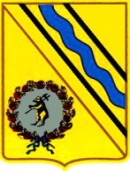 Администрация Тутаевского муниципального районаПОСТАНОВЛЕНИЕО внесении изменений в постановление АдминистрацииТутаевского муниципального районаот 09.02.2023 №100-п «Об утверждении муниципальной целевой программы «Развитие дорожного хозяйства в Тутаевском муниципальном районе» на 2023-2025 годы»В соответствии со ст. 179 Бюджетного кодекса Российской Федерации, постановлением Администрации Тутаевского муниципального района от 21.09.2021 года № 715-п «Об утверждении Положения о программно – целевом планировании в Тутаевском муниципальном районе и городском поселении Тутаев», Администрация Тутаевского муниципального районаПОСТАНОВЛЯЕТ:Внести в постановление Администрации Тутаевского муниципального района от 09.02.2023 № 100-п «Об утверждении муниципальной целевой программы «Развитие дорожного хозяйства в Тутаевском муниципальном районе» на 2023-2025 годы следующие изменения:1.1. Приложение к Постановлению Администрации Тутаевского муниципального района от 09.02.2023 № 100-п «Об утверждении муниципальной целевой программы «Развитие дорожного хозяйства в Тутаевском муниципальном районе» на 2023-2025 годы изложить в редакции приложения к настоящему постановлению.2. Признать утратившим силу Постановление Администрации Тутаевского муниципального района от 03.11.2023 № 799-п «О внесение изменений в Постановление Администрации Тутаевского муниципального района от 09.02.2023 № 100-п «Об утверждении муниципальной целевой программы «Развитие дорожного хозяйства в Тутаевском муниципальном районе» на 2023-2025 годы.3. Контроль за исполнением настоящего постановления оставляю за собой.                                            4. Опубликовать настоящее постановление в Тутаевской массовой муниципальной газете «Берега».5.  Настоящее постановление вступает в силу с момента его подписания.Глава Тутаевского муниципального района                                       		                    О.В. НизоваУтверждена постановлением АдминистрацииТутаевского муниципального районаот 29.01.2024 № 42-пПАСПОРТ МУНИЦИПАЛЬНОЙ ЦЕЛЕВОЙ ПРОГРАММЫПАСПОРТ МУНИЦИПАЛЬНОЙ ЦЕЛЕВОЙ ПРОГРАММЫ(наименование программы, без указания дат)Общая характеристика сферы реализации муниципальной программыМуниципальная целевая программа «Развитие дорожного хозяйства в ТМР» на 2023-2025 годы должна обеспечить выполнение следующих задач:- реализация мероприятий по повышению безопасности дорожного движения на автомобильных дорогах;- реализация мероприятий по обеспечению сохранности существующей дорожной сети и выполнение работ по содержанию и ремонту автомобильных дорог;- реализация мероприятий Федерального проекта «Дорожная сеть».1. Дорожно-транспортный травматизм – одна из важнейших проблем мирового здравоохранения, на которую до сих пор обращалось слишком мало внимания и которая требует согласованных усилий для ее эффективного и устойчивого предупреждения.По поручению Правительства РФ была разработана концепция Федеральной целевой программы «Повышение безопасности дорожного движения в 2013-2023 гг.», основной целью которой является сокращение числа погибших граждан в ДТП и укрепление вертикали исполнительной власти, а также повышения самостоятельности и ответственности органов местного самоуправления за результативность работы в сфере БДД.Проблема аварийности, связанной с автомобильным транспортом, в последнее время приобрела особую остроту в связи с несоответствием дорожно-транспортной инфраструктуры потребностям общества, недостаточной эффективностью функционирования системы обеспечения безопасности дорожного движения и низкой дисциплиной участников дорожного движения.Согласно информации ОГИБДД Тутаевского МО МВД России основными видами ДТП на территории Тутаевского муниципального района являются столкновения, опрокидывания, наезд на стоящее транспортное средство и на препятствие, наезд на пешехода. Около двух третей всех ДТП связаны с нарушениями правил дорожного движения, около трети всех происшествий связаны с нарушением скоростного режима участниками движения.К основным факторам, определяющим причины высокого уровня аварийности, следует отнести:- массовое пренебрежение требованиями безопасности дорожного движения со стороны участников дорожного движения;- низкий уровень подготовки водителей транспортных средств;- несовершенство технических средств организации дорожного движения;- дефекты дорожного покрытия.	Основными виновниками ДТП являются водители транспортных средств; наиболее многочисленной и самой уязвимой группой участников дорожного движения являются пешеходы.	Сложная обстановка с аварийностью во многом объясняется следующими причинами:- постоянно возрастающая мобильность населения;- увеличение перевозок личным транспортом;- нарастающая диспропорция между увеличением количества автомобилей и протяженностью улично-дорожной сети, не рассчитанной на современные транспортные потоки.	Сложившаяся диспропорция между темпами развития улично-дорожной сети и темпами роста количества транспортных средств приводит к ухудшению условий дорожного движения и, как следствие, к росту аварийности.2. Автомобильные дороги являются одним из важнейших элементов транспортной системы в границах Тутаевского муниципального района, в т. ч. уличной дорожной сети городского поселения Тутаев, оказывающей огромное влияние на ее социальное и экономическое развитие. Ежегодный прирост автомобильного парка составляет около 10 %, в связи с чем растет объем как грузовых, так и пассажирских перевозок, соответственно растет и интенсивность дорожного движения. Ремонт и содержание автодорог является одной из ключевых задач органов местного самоуправления.Дорожная сеть Тутаевского муниципального района в настоящее время обеспечивает круглогодичный бесперебойный проезд автотранспорта. В то же время практически все дороги в той или иной степени характеризуются следующими дефектами:-  высокий уровень физического износа дорожных покрытий;-  высокие грузонапряженность и интенсивность движения;-  наличие под проезжей частью различных инженерных коммуникаций, имеющих высокую степень износа (большое количество вскрытий и раскопок существенно влияет на срок службы дорожных одежд);-  отсутствие в ряде случаев должного инженерного обустройства дорог (ливневой канализации, уклонов дорожного полотна).В настоящее время значительная часть автомобильных дорог общего пользования в границах Тутаевского муниципального района не соответствуют современным нормативным требованиям по геометрическим параметрам и по допустимым нагрузкам транспортных средств (прочности дорожных конструкций, одежд). Аналогичная ситуация складывается с состоянием водопропускных труб, конструкция которых не рассчитана на возросшие нагрузки Несущая способность автомобильных дорог, построенных по нормативам 70 - 80-х годов прошлого века не соответствует современным нагрузкам, в результате чего покрытие автодорог интенсивно разрушается и не соответствуют нормативным требованиям к транспортно-эксплуатационному состоянию. При этом парк автомобилей в районе растёт ежегодно.Состояние сети дорог определяется своевременностью, полнотой и качеством выполнения работ по содержанию, ремонту и капитальному ремонту дорог и зависит напрямую от объемов финансирования и стратегии распределения финансовых ресурсов в условиях их ограниченных объемов. В ходе анализа технического состояния объектов выявляются многочисленные проблемы, требующие незамедлительного решения и больших финансовых средств, что зачастую несоизмеримо с возможностями бюджета Тутаевского муниципального района.Общая протяжённость автомобильных дорог общего пользования в границах городского поседения Тутаев Ярославской области составляет 83,06 км, в том числе с твёрдым покрытием – 74,6 км. Не отвечающие нормативным требованиям – 64,5 км (77,6%). 	Общая протяжённость автомобильных дорог общего пользования в границах Тутаевского муниципального района Ярославской области вне населенных пунктов составляет 266,4 км, в том числе с твёрдым покрытием – 89,7 км. Не отвечающие нормативным требованиям – 235 км (88,2%).Автомобильные дороги общего пользования в границах Тутаевского муниципального района относятся к IV и V техническим категориям.Развитие дорожной сети, ее обустройство, своевременный ремонт и обслуживание являются важнейшей задачей в обеспечении жизнедеятельности Тутаевского муниципального района.Существует тенденция к увеличению доли автомобильных дорог общего пользования в границах Тутаевского муниципального района, нуждающихся в ремонте, что к 2025 году может привести к 100% износу объектов дорожного хозяйства района. В настоящее время требуется ремонт 235,0 км (88,2%) автомобильных дорог общего пользования Тутаевского муниципального района вне населенных пунктов, и 47,2 км (57,4%) автомобильных дорог общего пользования в границах городского поселения Тутаев. Для того, чтобы уменьшать долю автомобильных дорог общего пользования в границах Тутаевского муниципального района, не отвечающих нормативным требованиям, необходимо ежегодно ремонтировать не менее 6,1 км дорог. Острой проблемой остаётся содержание дорог между населёнными пунктами Тутаевского муниципального района. Из-за ограниченного количества бюджетных средств, выделенных на их содержание для поддержания покрытия автодорог (большая часть которых – грунтовые) в нормативном состоянии приходится проводить работы только по выравниванию (грейдированию) дорожного покрытия с частичной подсыпкой инертными материалами в наиболее аварийных местах. В условиях роста цен на дорожные работы и ограниченного финансирования эти требования не выполняются, и с каждым годом увеличивается протяженность автомобильных дорог общего пользования, требующих ремонта. В результате разрушение автомобильных дорог идет прогрессирующими темпами, и стоимость их ремонта становится сопоставимой со стоимостью строительства новых дорог.Недостаточные объемы капитального ремонта, ремонта и содержания автомобильных дорог общего пользования в границах Тутаевского муниципального района усугубляют положение в социальной сфере вызывая:- несвоевременное оказание срочной и профилактической медицинской помощи;- нерегулярное движение школьных автобусов;- затруднение подъезда транспорта к молочно-товарным фермам и садоводческим товариществам.Кроме того, неудовлетворительные дорожные условия способствуют возникновению дорожно-транспортных происшествий (далее - ДТП) в каждом пятом зарегистрированном случае.	Для стабильного развития экономики области и обеспечения других регионов транзитными мощностями необходимы грузовые перевозки. Такие перевозки осуществляются грузовым транспортом большого тоннажа и предъявляют повышенные требования к автомобильным дорогам (качеству покрытия, категорий и пр.). В настоящее время сеть автомобильных дорог общего пользования в границах Тутаевского муниципального района не соответствует требованиям, предъявляемым к указанным перевозкам.Для обеспечения транспортных связей, удовлетворения потребностей населения и хозяйственного комплекса Тутаевского муниципального района в автомобильных перевозках с наименьшими затратами и повышения потребительских свойств автомобильных дорог необходимо осуществление ряда мероприятий по улучшению качества дорожной сети.3. Городское поселение Тутаев и Константиновское сельское поселение включены в городскую агломерацию «Ярославская» приоритетного национального проекта «Безопасные и качественные дороги». Кроме этих поселений в городскую агломерацию входят г. Ярославль и Ярославский сельский район.На территории городского поселения Тутаев и Константиновского сельского поселения выполнена исследовательская работа по «Разработке комплексной схемы организации дорожного движения городской агломерации «Ярославская» на территории ГП Тутаев и Константиновского СП».Проведена диагностика автомобильных дорог и улиц общего пользования на территории ГП Тутаев и Константиновского СП. Выявлены участки улиц и автодорог подлежащих первоочередному ремонту. Объекты включены в перечень мероприятий регионального проекта «Дорожная сеть и общесистемные меры развития дорожного хозяйства» в рамках национального проекта «Безопасные и качественные автомобильные дороги» с реализацией в 2019-2024 годах. Ежегодно разрабатываются и проверяются в ГАУ ЯО «Яргосстройэкспертиза» сметные расчеты и схемы ремонта участков улиц и автодорог, подлежащих ремонту, проводится процедура электронных торгов, с победителем которых заключается контракт и выполняются ремонтные работы.Цель, задачи и целевые показатели муниципальной целевой программы3. Ресурсное обеспечение и перечень мероприятий муниципальной целевой программыОсновные мероприятия муниципальной целевой программы на 2023-2025 годыМеханизм реализации программы и ее ожидаемые конечные результатыРеализация программы осуществляется через систему мероприятий, которые должны обеспечивать выполнение поставленных задач и достижение запланированных показателей.Мероприятия Программы финансируются из бюджета района в пределах доведенных лимитов бюджетных ассигнований, предусмотренных решением о бюджете Тутаевского муниципального района на текущий финансовый год и плановый период.Мероприятия Программы, финансируемые из бюджета, реализуются путём заключения муниципальных контрактов (договоров) с подрядными организациями на выполнение работ, в соответствии с Федеральным законом от 05.04.2013 года № 44-ФЗ «О контрактной системе в сфере закупок товаров, работ, услуг для обеспечения государственных и муниципальных нужд».Ответственный исполнитель Программы осуществляет:- участие в разработке и реализации мероприятий Программы;- участие в проведении сбора информации о реализации мероприятий Программы на предмет целевого использования средств;- координацию деятельности участников Программы;- предоставление информации о ходе реализации Программы;	- оценку эффективности и результативности реализации Программы;Исполнитель Программы осуществляет: - подготовку заявки на финансирование мероприятий, предусмотренных Программой;- уточнение целевых показателей, объем затрат на реализацию мероприятий, сроки их реализации, состав исполнителей на основании документов, подтверждающих объем финансирования;- анализ хода реализации мероприятий Программы, использования бюджетных средств на основе отчетов исполнителей и участников Программы в целом;- рассмотрение результатов указанного анализа, принятие корректирующих решений и внесение изменений в мероприятия Программы (при необходимости);- организацию информационной и разъяснительной работы, направленной на освещение цели и задач реализуемых мероприятий Программы;- представление информации о ходе реализации мероприятий Программы;- представление актов выполненных работ и иных документов, подтверждающих исполнение обязательств по заключенным муниципальным контрактам (договорам) в рамках реализации мероприятий Программы.- разработку и внесение изменений в Программу в соответствии с установленными требованиями;- реализацию Программы и конечные результаты ее реализации;- подготовку квартальной и годовой отчетности и представляет ее в уполномоченный орган.        Проверка целевого использования средств бюджетов, выделенных на реализацию мероприятий программы, осуществляется в соответствии с действующим законодательством.При условии выполнения поставленных целей и задач ожидается выполнение следующих результатов: -приведение транспортно-эксплуатационных показателей автомобильных дорог общего пользования местного значения в соответствие с нормативными требованиями;- повышение качества дорожных работ в результате использования новых технологий и материалов;- своевременное и качественное выполнение работ по ремонту и содержанию автомобильных дорог общего пользования местного значения;  - обеспечение комплекса работ по повышению уровня благоустройства территории и обеспечение безопасности дорожного движения.от 29.01.2024 № 42-пг. Тутаев«Развитие дорожного хозяйства в Тутаевском муниципальном районе»Наименование муниципальной программы(подпрограммой которой является настоящая муниципальная целевая программа)«Перспективное развитие и формирование городской среды ТМР»«Перспективное развитие и формирование городской среды ТМР»«Перспективное развитие и формирование городской среды ТМР»«Перспективное развитие и формирование городской среды ТМР»«Перспективное развитие и формирование городской среды ТМР»«Перспективное развитие и формирование городской среды ТМР»Сведения об утверждении программы(заполняется при внесении изменений)------Куратор муниципальной целевой программы Глава Тутаевского муниципального района О.В. Низова  тел.8(48533) 2-12-78Глава Тутаевского муниципального района О.В. Низова  тел.8(48533) 2-12-78Глава Тутаевского муниципального района О.В. Низова  тел.8(48533) 2-12-78Глава Тутаевского муниципального района О.В. Низова  тел.8(48533) 2-12-78Глава Тутаевского муниципального района О.В. Низова  тел.8(48533) 2-12-78Глава Тутаевского муниципального района О.В. Низова  тел.8(48533) 2-12-78Ответственный исполнитель муниципальной целевой программыМКУ «Управление комплексного содержания территории ТМР» тел. 8(48533)2-50-32МКУ «Центр контрактных отношений» ТМР тел.8(48533) 2-50-21МКУ «Управление комплексного содержания территории ТМР» тел. 8(48533)2-50-32МКУ «Центр контрактных отношений» ТМР тел.8(48533) 2-50-21МКУ «Управление комплексного содержания территории ТМР» тел. 8(48533)2-50-32МКУ «Центр контрактных отношений» ТМР тел.8(48533) 2-50-21МКУ «Управление комплексного содержания территории ТМР» тел. 8(48533)2-50-32МКУ «Центр контрактных отношений» ТМР тел.8(48533) 2-50-21МКУ «Управление комплексного содержания территории ТМР» тел. 8(48533)2-50-32МКУ «Центр контрактных отношений» ТМР тел.8(48533) 2-50-21МКУ «Управление комплексного содержания территории ТМР» тел. 8(48533)2-50-32МКУ «Центр контрактных отношений» ТМР тел.8(48533) 2-50-21Исполнитель муниципальной целевой программытел. 8(48533)2-50-32тел. 8(48533)2-50-32тел. 8(48533)2-50-32тел. 8(48533)2-50-32тел. 8(48533)2-50-32тел. 8(48533)2-50-32Сроки реализации муниципальной целевой программы2023-2025 годы2023-2025 годы2023-2025 годы2023-2025 годы2023-2025 годы2023-2025 годыЦель программыСоздание безопасных условий для движения на автодорогах Тутаевского муниципального района, обеспечение сохранности жизни, здоровья граждан и их имущества, снижение аварийности.Создание безопасных условий для движения на автодорогах Тутаевского муниципального района, обеспечение сохранности жизни, здоровья граждан и их имущества, снижение аварийности.Создание безопасных условий для движения на автодорогах Тутаевского муниципального района, обеспечение сохранности жизни, здоровья граждан и их имущества, снижение аварийности.Создание безопасных условий для движения на автодорогах Тутаевского муниципального района, обеспечение сохранности жизни, здоровья граждан и их имущества, снижение аварийности.Создание безопасных условий для движения на автодорогах Тутаевского муниципального района, обеспечение сохранности жизни, здоровья граждан и их имущества, снижение аварийности.Создание безопасных условий для движения на автодорогах Тутаевского муниципального района, обеспечение сохранности жизни, здоровья граждан и их имущества, снижение аварийности.Объём финансирования муниципальной программы из всех источников финансирования, в том числе по годам реализации, рублейОбъём финансирования муниципальной программы из всех источников финансирования, в том числе по годам реализации, рублейОбъём финансирования муниципальной программы из всех источников финансирования, в том числе по годам реализации, рублейОбъём финансирования муниципальной программы из всех источников финансирования, в том числе по годам реализации, рублейОбъём финансирования муниципальной программы из всех источников финансирования, в том числе по годам реализации, рублейОбъём финансирования муниципальной программы из всех источников финансирования, в том числе по годам реализации, рублейОбъём финансирования муниципальной программы из всех источников финансирования, в том числе по годам реализации, рублейисточники финансированияисточники финансированиявсего 2023 ( 1 год реализации )2024 (2 год реализации)2025 (3 год реализации)бюджет поселениябюджет поселения140 970 334,4541 095 194,0053 875 140,4546 000 000,00из них: средства граждан и юридических лициз них: средства граждан и юридических лиц----бюджет районабюджет района74 684 960,8939 083 086,895 570 000,0030 031 874,00областной бюджетобластной бюджет423 741 092,30           101 880 127,75274 762 101,5547 098 863,00федеральный бюджетфедеральный бюджет----итого по бюджетуитого по бюджету639 396 387,64182 058 408,64334 207 242,00123 130 737,00внебюджетные источникивнебюджетные источникиитого по программеитого по программе639 396 387,64182 058 408,64334 207 242,00123 130 737,00Электронный адрес размещения муниципальной программы в информационно-телекоммуникационной сети «Интернет»http://admtmr.ru/administratsiya-rayona/structure/minicipal-podprgr.phphttp://admtmr.ru/administratsiya-rayona/structure/minicipal-podprgr.phphttp://admtmr.ru/administratsiya-rayona/structure/minicipal-podprgr.phphttp://admtmr.ru/administratsiya-rayona/structure/minicipal-podprgr.phphttp://admtmr.ru/administratsiya-rayona/structure/minicipal-podprgr.phphttp://admtmr.ru/administratsiya-rayona/structure/minicipal-podprgr.php№ п/пНаименование целевого показателяЕдиница измеренияЗначения показателейЗначения показателейЗначения показателейЗначения показателейЗначения показателей№ п/пНаименование целевого показателяЕдиница измерения базовый2023( 1-й год реализации)2024(2-й год реализации)2025(3-й год реализации)2025(3-й год реализации)Муниципальная целевая программа «Развитие дорожного хозяйства Тутаевского муниципального района» на 2023-2025 годыМуниципальная целевая программа «Развитие дорожного хозяйства Тутаевского муниципального района» на 2023-2025 годыМуниципальная целевая программа «Развитие дорожного хозяйства Тутаевского муниципального района» на 2023-2025 годыМуниципальная целевая программа «Развитие дорожного хозяйства Тутаевского муниципального района» на 2023-2025 годыМуниципальная целевая программа «Развитие дорожного хозяйства Тутаевского муниципального района» на 2023-2025 годыМуниципальная целевая программа «Развитие дорожного хозяйства Тутаевского муниципального района» на 2023-2025 годыМуниципальная целевая программа «Развитие дорожного хозяйства Тутаевского муниципального района» на 2023-2025 годыМуниципальная целевая программа «Развитие дорожного хозяйства Тутаевского муниципального района» на 2023-2025 годыЗадача 1. Реализация мероприятий по повышению безопасности дорожного движения на автомобильных дорогах.Задача 1. Реализация мероприятий по повышению безопасности дорожного движения на автомобильных дорогах.Задача 1. Реализация мероприятий по повышению безопасности дорожного движения на автомобильных дорогах.Задача 1. Реализация мероприятий по повышению безопасности дорожного движения на автомобильных дорогах.Задача 1. Реализация мероприятий по повышению безопасности дорожного движения на автомобильных дорогах.Задача 1. Реализация мероприятий по повышению безопасности дорожного движения на автомобильных дорогах.Задача 1. Реализация мероприятий по повышению безопасности дорожного движения на автомобильных дорогах.Задача 1. Реализация мероприятий по повышению безопасности дорожного движения на автомобильных дорогах.1.1Количество замененных дорожных знаковшт.4040454550Задача 2. Реализация мероприятий по обеспечению сохранности существующей дорожной сети и выполнение работ по содержанию и ремонту автомобильных дорогЗадача 2. Реализация мероприятий по обеспечению сохранности существующей дорожной сети и выполнение работ по содержанию и ремонту автомобильных дорогЗадача 2. Реализация мероприятий по обеспечению сохранности существующей дорожной сети и выполнение работ по содержанию и ремонту автомобильных дорогЗадача 2. Реализация мероприятий по обеспечению сохранности существующей дорожной сети и выполнение работ по содержанию и ремонту автомобильных дорогЗадача 2. Реализация мероприятий по обеспечению сохранности существующей дорожной сети и выполнение работ по содержанию и ремонту автомобильных дорогЗадача 2. Реализация мероприятий по обеспечению сохранности существующей дорожной сети и выполнение работ по содержанию и ремонту автомобильных дорогЗадача 2. Реализация мероприятий по обеспечению сохранности существующей дорожной сети и выполнение работ по содержанию и ремонту автомобильных дорогЗадача 2. Реализация мероприятий по обеспечению сохранности существующей дорожной сети и выполнение работ по содержанию и ремонту автомобильных дорог2.1Количество разработанных проектно-сметных документаций на ремонт автомобильных дорог общего пользования, относящихся к собственности Тутаевского муниципального районашт.456662.2Протяженность отремонтированных автомобильных дорог общего пользования, относящихся к собственности Тутаевского муниципального районакм3,22,73,63,64,2Задача 3. Создание условий для развития инвестиционной привлекательности и наращивания налогового потенциала г. Тутаеве ТМР ЯОЗадача 3. Создание условий для развития инвестиционной привлекательности и наращивания налогового потенциала г. Тутаеве ТМР ЯОЗадача 3. Создание условий для развития инвестиционной привлекательности и наращивания налогового потенциала г. Тутаеве ТМР ЯОЗадача 3. Создание условий для развития инвестиционной привлекательности и наращивания налогового потенциала г. Тутаеве ТМР ЯОЗадача 3. Создание условий для развития инвестиционной привлекательности и наращивания налогового потенциала г. Тутаеве ТМР ЯОЗадача 3. Создание условий для развития инвестиционной привлекательности и наращивания налогового потенциала г. Тутаеве ТМР ЯОЗадача 3. Создание условий для развития инвестиционной привлекательности и наращивания налогового потенциала г. Тутаеве ТМР ЯОЗадача 3. Создание условий для развития инвестиционной привлекательности и наращивания налогового потенциала г. Тутаеве ТМР ЯО3.1Количество разработанных проектно-сметных документаций на ремонт автомобильных дорог и тротуаров городского поселения Тутаев.шт.11000Задача 4. Реализация проекта «Дорожная сеть».Задача 4. Реализация проекта «Дорожная сеть».Задача 4. Реализация проекта «Дорожная сеть».Задача 4. Реализация проекта «Дорожная сеть».Задача 4. Реализация проекта «Дорожная сеть».Задача 4. Реализация проекта «Дорожная сеть».Задача 4. Реализация проекта «Дорожная сеть».Задача 4. Реализация проекта «Дорожная сеть».Количество разработанных проектно-сметных документаций на ремонт автомобильных дорог и тротуаров городского поселения Тутаев.шт.44552Протяженность отремонтированных автомобильных дорог общего пользования, относящихся к собственности городского поселения Тутаевкм1,15,93,23,24,32023 год (1-ой год реализации)2023 год (1-ой год реализации)2023 год (1-ой год реализации)2023 год (1-ой год реализации)2023 год (1-ой год реализации)2023 год (1-ой год реализации)2023 год (1-ой год реализации)2023 год (1-ой год реализации)2023 год (1-ой год реализации)2023 год (1-ой год реализации)2023 год (1-ой год реализации)Наименование основного мероприятия подпрограммыНаименование основного мероприятия подпрограммыСрок реализации Срок реализации Объем финансирования по мероприятию, руб.Объем финансирования по мероприятию, руб.Объем финансирования по мероприятию, руб.Объем финансирования по мероприятию, руб.Ответственный исполнительОтветственный исполнительОжидаемый результат мероприятия Задача 1:Задача 1:Реализация мероприятий по повышению безопасности дорожного движения на автомобильных дорогах.Реализация мероприятий по повышению безопасности дорожного движения на автомобильных дорогах.Реализация мероприятий по повышению безопасности дорожного движения на автомобильных дорогах.Реализация мероприятий по повышению безопасности дорожного движения на автомобильных дорогах.Реализация мероприятий по повышению безопасности дорожного движения на автомобильных дорогах.Реализация мероприятий по повышению безопасности дорожного движения на автомобильных дорогах.Реализация мероприятий по повышению безопасности дорожного движения на автомобильных дорогах.Реализация мероприятий по повышению безопасности дорожного движения на автомобильных дорогах.Реализация мероприятий по повышению безопасности дорожного движения на автомобильных дорогах.Содержание светофоров городского поселения ТутаевСодержание светофоров городского поселения Тутаев20232023бюджет поселениябюджет поселения1 600 000,001 600 000,00    МКУ «УКСТ ТМР»    МКУ «УКСТ ТМР»Обеспечение безопасности дорожного движения на территории городского поселения ТутаевСодержание светофоров городского поселения ТутаевСодержание светофоров городского поселения Тутаев20232023бюджет районабюджет района    МКУ «УКСТ ТМР»    МКУ «УКСТ ТМР»Обеспечение безопасности дорожного движения на территории городского поселения ТутаевСодержание светофоров городского поселения ТутаевСодержание светофоров городского поселения Тутаев20232023областной бюджетобластной бюджет    МКУ «УКСТ ТМР»    МКУ «УКСТ ТМР»Обеспечение безопасности дорожного движения на территории городского поселения ТутаевСодержание светофоров городского поселения ТутаевСодержание светофоров городского поселения Тутаев20232023федеральный бюджетфедеральный бюджет    МКУ «УКСТ ТМР»    МКУ «УКСТ ТМР»Обеспечение безопасности дорожного движения на территории городского поселения ТутаевСодержание светофоров городского поселения ТутаевСодержание светофоров городского поселения Тутаев20232023итого по бюджету мероприятияитого по бюджету мероприятия1 600 000,001 600 000,00    МКУ «УКСТ ТМР»    МКУ «УКСТ ТМР»Обеспечение безопасности дорожного движения на территории городского поселения ТутаевСодержание светофоров городского поселения ТутаевСодержание светофоров городского поселения Тутаев20232023внебюджетные источникивнебюджетные источники    МКУ «УКСТ ТМР»    МКУ «УКСТ ТМР»Обеспечение безопасности дорожного движения на территории городского поселения ТутаевСодержание светофоров городского поселения ТутаевСодержание светофоров городского поселения Тутаев20232023итого по мероприятиюитого по мероприятию1 600 000,001 600 000,00    МКУ «УКСТ ТМР»    МКУ «УКСТ ТМР»Обеспечение безопасности дорожного движения на территории городского поселения ТутаевНанесение дорожной разметки на проезжей части города в правобережной части городского поселения ТутаевНанесение дорожной разметки на проезжей части города в правобережной части городского поселения Тутаев20232023бюджет поселениябюджет поселения700 000,00700 000,00МКУ «УКСТ ТМР»МКУ «УКСТ ТМР»Обеспечение безопасности дорожного движения на территории городского поселения ТутаевНанесение дорожной разметки на проезжей части города в правобережной части городского поселения ТутаевНанесение дорожной разметки на проезжей части города в правобережной части городского поселения Тутаев20232023бюджет районабюджет районаМКУ «УКСТ ТМР»МКУ «УКСТ ТМР»Обеспечение безопасности дорожного движения на территории городского поселения ТутаевНанесение дорожной разметки на проезжей части города в правобережной части городского поселения ТутаевНанесение дорожной разметки на проезжей части города в правобережной части городского поселения Тутаев20232023областной бюджетобластной бюджетМКУ «УКСТ ТМР»МКУ «УКСТ ТМР»Обеспечение безопасности дорожного движения на территории городского поселения ТутаевНанесение дорожной разметки на проезжей части города в правобережной части городского поселения ТутаевНанесение дорожной разметки на проезжей части города в правобережной части городского поселения Тутаев20232023федеральный бюджетфедеральный бюджетМКУ «УКСТ ТМР»МКУ «УКСТ ТМР»Обеспечение безопасности дорожного движения на территории городского поселения ТутаевНанесение дорожной разметки на проезжей части города в правобережной части городского поселения ТутаевНанесение дорожной разметки на проезжей части города в правобережной части городского поселения Тутаев20232023итого по бюджету мероприятияитого по бюджету мероприятия700 000,00700 000,00МКУ «УКСТ ТМР»МКУ «УКСТ ТМР»Обеспечение безопасности дорожного движения на территории городского поселения ТутаевНанесение дорожной разметки на проезжей части города в правобережной части городского поселения ТутаевНанесение дорожной разметки на проезжей части города в правобережной части городского поселения Тутаев20232023внебюджетные источникивнебюджетные источникиМКУ «УКСТ ТМР»МКУ «УКСТ ТМР»Обеспечение безопасности дорожного движения на территории городского поселения ТутаевНанесение дорожной разметки на проезжей части города в правобережной части городского поселения ТутаевНанесение дорожной разметки на проезжей части города в правобережной части городского поселения Тутаев20232023итого по мероприятиюитого по мероприятию700 000,00700 000,00МКУ «УКСТ ТМР»МКУ «УКСТ ТМР»Обеспечение безопасности дорожного движения на территории городского поселения ТутаевКапитальный ремонт и ремонт дорожных объектов муниципальной собственности (выполнение работ по обустройству пешеходного перехода по ул.Моторостроителей возле МОУСШ №6, ул. Комсомольская возле МУДО «Старт»)Капитальный ремонт и ремонт дорожных объектов муниципальной собственности (выполнение работ по обустройству пешеходного перехода по ул.Моторостроителей возле МОУСШ №6, ул. Комсомольская возле МУДО «Старт»)20232023бюджет поселениябюджет поселения42 106,0042 106,00МКУ «УКСТ ТМР»МКУ «УКСТ ТМР»Обеспечение безопасности дорожного движения на территории городского поселения ТутаевКапитальный ремонт и ремонт дорожных объектов муниципальной собственности (выполнение работ по обустройству пешеходного перехода по ул.Моторостроителей возле МОУСШ №6, ул. Комсомольская возле МУДО «Старт»)Капитальный ремонт и ремонт дорожных объектов муниципальной собственности (выполнение работ по обустройству пешеходного перехода по ул.Моторостроителей возле МОУСШ №6, ул. Комсомольская возле МУДО «Старт»)20232023бюджет районабюджет районаМКУ «УКСТ ТМР»МКУ «УКСТ ТМР»Обеспечение безопасности дорожного движения на территории городского поселения ТутаевКапитальный ремонт и ремонт дорожных объектов муниципальной собственности (выполнение работ по обустройству пешеходного перехода по ул.Моторостроителей возле МОУСШ №6, ул. Комсомольская возле МУДО «Старт»)Капитальный ремонт и ремонт дорожных объектов муниципальной собственности (выполнение работ по обустройству пешеходного перехода по ул.Моторостроителей возле МОУСШ №6, ул. Комсомольская возле МУДО «Старт»)20232023областной бюджетобластной бюджет800 000,00800 000,00МКУ «УКСТ ТМР»МКУ «УКСТ ТМР»Обеспечение безопасности дорожного движения на территории городского поселения ТутаевКапитальный ремонт и ремонт дорожных объектов муниципальной собственности (выполнение работ по обустройству пешеходного перехода по ул.Моторостроителей возле МОУСШ №6, ул. Комсомольская возле МУДО «Старт»)Капитальный ремонт и ремонт дорожных объектов муниципальной собственности (выполнение работ по обустройству пешеходного перехода по ул.Моторостроителей возле МОУСШ №6, ул. Комсомольская возле МУДО «Старт»)20232023федеральный бюджетфедеральный бюджетМКУ «УКСТ ТМР»МКУ «УКСТ ТМР»Обеспечение безопасности дорожного движения на территории городского поселения ТутаевКапитальный ремонт и ремонт дорожных объектов муниципальной собственности (выполнение работ по обустройству пешеходного перехода по ул.Моторостроителей возле МОУСШ №6, ул. Комсомольская возле МУДО «Старт»)Капитальный ремонт и ремонт дорожных объектов муниципальной собственности (выполнение работ по обустройству пешеходного перехода по ул.Моторостроителей возле МОУСШ №6, ул. Комсомольская возле МУДО «Старт»)20232023итого по бюджету мероприятияитого по бюджету мероприятия842 106,00842 106,00МКУ «УКСТ ТМР»МКУ «УКСТ ТМР»Обеспечение безопасности дорожного движения на территории городского поселения ТутаевКапитальный ремонт и ремонт дорожных объектов муниципальной собственности (выполнение работ по обустройству пешеходного перехода по ул.Моторостроителей возле МОУСШ №6, ул. Комсомольская возле МУДО «Старт»)Капитальный ремонт и ремонт дорожных объектов муниципальной собственности (выполнение работ по обустройству пешеходного перехода по ул.Моторостроителей возле МОУСШ №6, ул. Комсомольская возле МУДО «Старт»)20232023внебюджетные источникивнебюджетные источникиМКУ «УКСТ ТМР»МКУ «УКСТ ТМР»Обеспечение безопасности дорожного движения на территории городского поселения ТутаевКапитальный ремонт и ремонт дорожных объектов муниципальной собственности (выполнение работ по обустройству пешеходного перехода по ул.Моторостроителей возле МОУСШ №6, ул. Комсомольская возле МУДО «Старт»)Капитальный ремонт и ремонт дорожных объектов муниципальной собственности (выполнение работ по обустройству пешеходного перехода по ул.Моторостроителей возле МОУСШ №6, ул. Комсомольская возле МУДО «Старт»)20232023итого по мероприятиюитого по мероприятию842 106,00842 106,00МКУ «УКСТ ТМР»МКУ «УКСТ ТМР»Обеспечение безопасности дорожного движения на территории городского поселения ТутаевИтого по задаче Итого по задаче 3 142 106,003 142 106,00Задача 2:Задача 2:Реализация мероприятий по обеспечению сохранности существующей дорожной сети и выполнение работ по содержанию и ремонту автомобильных дорогРеализация мероприятий по обеспечению сохранности существующей дорожной сети и выполнение работ по содержанию и ремонту автомобильных дорогРеализация мероприятий по обеспечению сохранности существующей дорожной сети и выполнение работ по содержанию и ремонту автомобильных дорогРеализация мероприятий по обеспечению сохранности существующей дорожной сети и выполнение работ по содержанию и ремонту автомобильных дорогРеализация мероприятий по обеспечению сохранности существующей дорожной сети и выполнение работ по содержанию и ремонту автомобильных дорогРеализация мероприятий по обеспечению сохранности существующей дорожной сети и выполнение работ по содержанию и ремонту автомобильных дорогРеализация мероприятий по обеспечению сохранности существующей дорожной сети и выполнение работ по содержанию и ремонту автомобильных дорогРеализация мероприятий по обеспечению сохранности существующей дорожной сети и выполнение работ по содержанию и ремонту автомобильных дорогРеализация мероприятий по обеспечению сохранности существующей дорожной сети и выполнение работ по содержанию и ремонту автомобильных дорогитого по мероприятию Обеспечение деятельности учреждения по содержанию автомобильных дорог Обеспечение деятельности учреждения по содержанию автомобильных дорог20232023бюджет поселениябюджет поселения22 899 091,0022 899 091,00МКУ «УКСТ ТМР»МКУ «УКСТ ТМР»Приведение транспортно-эксплуатационных показателей автомобильных дорог общего пользования местного значения в соответствие с нормативными требованиями Обеспечение деятельности учреждения по содержанию автомобильных дорог Обеспечение деятельности учреждения по содержанию автомобильных дорог20232023бюджет районабюджет района10 231 818,0010 231 818,00МКУ «УКСТ ТМР»МКУ «УКСТ ТМР»Приведение транспортно-эксплуатационных показателей автомобильных дорог общего пользования местного значения в соответствие с нормативными требованиями Обеспечение деятельности учреждения по содержанию автомобильных дорог Обеспечение деятельности учреждения по содержанию автомобильных дорог20232023областной бюджетобластной бюджетМКУ «УКСТ ТМР»МКУ «УКСТ ТМР»Приведение транспортно-эксплуатационных показателей автомобильных дорог общего пользования местного значения в соответствие с нормативными требованиями Обеспечение деятельности учреждения по содержанию автомобильных дорог Обеспечение деятельности учреждения по содержанию автомобильных дорог20232023федеральный бюджетфедеральный бюджетМКУ «УКСТ ТМР»МКУ «УКСТ ТМР»Приведение транспортно-эксплуатационных показателей автомобильных дорог общего пользования местного значения в соответствие с нормативными требованиями Обеспечение деятельности учреждения по содержанию автомобильных дорог Обеспечение деятельности учреждения по содержанию автомобильных дорог20232023итого по бюджету мероприятияитого по бюджету мероприятияМКУ «УКСТ ТМР»МКУ «УКСТ ТМР»Приведение транспортно-эксплуатационных показателей автомобильных дорог общего пользования местного значения в соответствие с нормативными требованиями Обеспечение деятельности учреждения по содержанию автомобильных дорог Обеспечение деятельности учреждения по содержанию автомобильных дорог20232023внебюджетные источникивнебюджетные источникиМКУ «УКСТ ТМР»МКУ «УКСТ ТМР»Приведение транспортно-эксплуатационных показателей автомобильных дорог общего пользования местного значения в соответствие с нормативными требованиями Обеспечение деятельности учреждения по содержанию автомобильных дорог Обеспечение деятельности учреждения по содержанию автомобильных дорог20232023итого по мероприятиюитого по мероприятию33 130 909,0033 130 909,00МКУ «УКСТ ТМР»МКУ «УКСТ ТМР»Приведение транспортно-эксплуатационных показателей автомобильных дорог общего пользования местного значения в соответствие с нормативными требованиямиМероприятия по приведению в нормативное состояние автомобильных дорог местного значения, обеспечивающих подъезды к объектам социального назначения Мероприятия по приведению в нормативное состояние автомобильных дорог местного значения, обеспечивающих подъезды к объектам социального назначения 20232023бюджет поселениябюджет поселения1 715 251,891 715 251,89МКУ «УКСТ ТМР»МКУ «ЦКО» ТМРМКУ «УКСТ ТМР»МКУ «ЦКО» ТМРПриведение транспортно-эксплуатационных показателей автомобильных дорог общего пользования местного значения в соответствие с нормативными требованиямиМероприятия по приведению в нормативное состояние автомобильных дорог местного значения, обеспечивающих подъезды к объектам социального назначения Мероприятия по приведению в нормативное состояние автомобильных дорог местного значения, обеспечивающих подъезды к объектам социального назначения 20232023бюджет районабюджет районаМКУ «УКСТ ТМР»МКУ «ЦКО» ТМРМКУ «УКСТ ТМР»МКУ «ЦКО» ТМРПриведение транспортно-эксплуатационных показателей автомобильных дорог общего пользования местного значения в соответствие с нормативными требованиямиМероприятия по приведению в нормативное состояние автомобильных дорог местного значения, обеспечивающих подъезды к объектам социального назначения Мероприятия по приведению в нормативное состояние автомобильных дорог местного значения, обеспечивающих подъезды к объектам социального назначения 20232023областной бюджетобластной бюджет29 898 771,7529 898 771,75МКУ «УКСТ ТМР»МКУ «ЦКО» ТМРМКУ «УКСТ ТМР»МКУ «ЦКО» ТМРПриведение транспортно-эксплуатационных показателей автомобильных дорог общего пользования местного значения в соответствие с нормативными требованиямиМероприятия по приведению в нормативное состояние автомобильных дорог местного значения, обеспечивающих подъезды к объектам социального назначения Мероприятия по приведению в нормативное состояние автомобильных дорог местного значения, обеспечивающих подъезды к объектам социального назначения 20232023федеральный бюджетфедеральный бюджетМКУ «УКСТ ТМР»МКУ «ЦКО» ТМРМКУ «УКСТ ТМР»МКУ «ЦКО» ТМРПриведение транспортно-эксплуатационных показателей автомобильных дорог общего пользования местного значения в соответствие с нормативными требованиямиМероприятия по приведению в нормативное состояние автомобильных дорог местного значения, обеспечивающих подъезды к объектам социального назначения Мероприятия по приведению в нормативное состояние автомобильных дорог местного значения, обеспечивающих подъезды к объектам социального назначения 20232023итого по бюджету мероприятияитого по бюджету мероприятия31 614 023,6431 614 023,64МКУ «УКСТ ТМР»МКУ «ЦКО» ТМРМКУ «УКСТ ТМР»МКУ «ЦКО» ТМРПриведение транспортно-эксплуатационных показателей автомобильных дорог общего пользования местного значения в соответствие с нормативными требованиямиМероприятия по приведению в нормативное состояние автомобильных дорог местного значения, обеспечивающих подъезды к объектам социального назначения Мероприятия по приведению в нормативное состояние автомобильных дорог местного значения, обеспечивающих подъезды к объектам социального назначения 20232023внебюджетные источникивнебюджетные источникиМКУ «УКСТ ТМР»МКУ «ЦКО» ТМРМКУ «УКСТ ТМР»МКУ «ЦКО» ТМРПриведение транспортно-эксплуатационных показателей автомобильных дорог общего пользования местного значения в соответствие с нормативными требованиямиМероприятия по приведению в нормативное состояние автомобильных дорог местного значения, обеспечивающих подъезды к объектам социального назначения Мероприятия по приведению в нормативное состояние автомобильных дорог местного значения, обеспечивающих подъезды к объектам социального назначения 20232023итого по мероприятиюитого по мероприятию31 614 023,6431 614 023,64МКУ «УКСТ ТМР»МКУ «ЦКО» ТМРМКУ «УКСТ ТМР»МКУ «ЦКО» ТМРПриведение транспортно-эксплуатационных показателей автомобильных дорог общего пользования местного значения в соответствие с нормативными требованиямиСодержание и ремонт автодорог на территории ТМР Содержание и ремонт автодорог на территории ТМР 20232023бюджет поселениябюджет поселения15 896 103,0015 896 103,00МКУ «УКСТ ТМР» МКУ «ЦКО» ТМРМКУ «УКСТ ТМР» МКУ «ЦКО» ТМРПриведение транспортно-эксплуатационных показателей автомобильных дорог общего пользования местного значения в соответствие с нормативными требованиямиСодержание и ремонт автодорог на территории ТМР Содержание и ремонт автодорог на территории ТМР 20232023бюджет районабюджет районаМКУ «УКСТ ТМР» МКУ «ЦКО» ТМРМКУ «УКСТ ТМР» МКУ «ЦКО» ТМРПриведение транспортно-эксплуатационных показателей автомобильных дорог общего пользования местного значения в соответствие с нормативными требованиямиСодержание и ремонт автодорог на территории ТМР Содержание и ремонт автодорог на территории ТМР 20232023областной бюджетобластной бюджет25 143 911,0025 143 911,00МКУ «УКСТ ТМР» МКУ «ЦКО» ТМРМКУ «УКСТ ТМР» МКУ «ЦКО» ТМРПриведение транспортно-эксплуатационных показателей автомобильных дорог общего пользования местного значения в соответствие с нормативными требованиямиСодержание и ремонт автодорог на территории ТМР Содержание и ремонт автодорог на территории ТМР 20232023федеральный бюджетфедеральный бюджетМКУ «УКСТ ТМР» МКУ «ЦКО» ТМРМКУ «УКСТ ТМР» МКУ «ЦКО» ТМРПриведение транспортно-эксплуатационных показателей автомобильных дорог общего пользования местного значения в соответствие с нормативными требованиямиСодержание и ремонт автодорог на территории ТМР Содержание и ремонт автодорог на территории ТМР 20232023итого по бюджету мероприятияитого по бюджету мероприятия41 040 014,0041 040 014,00МКУ «УКСТ ТМР» МКУ «ЦКО» ТМРМКУ «УКСТ ТМР» МКУ «ЦКО» ТМРПриведение транспортно-эксплуатационных показателей автомобильных дорог общего пользования местного значения в соответствие с нормативными требованиямиСодержание и ремонт автодорог на территории ТМР Содержание и ремонт автодорог на территории ТМР 20232023внебюджетные источникивнебюджетные источникиМКУ «УКСТ ТМР» МКУ «ЦКО» ТМРМКУ «УКСТ ТМР» МКУ «ЦКО» ТМРПриведение транспортно-эксплуатационных показателей автомобильных дорог общего пользования местного значения в соответствие с нормативными требованиямиСодержание и ремонт автодорог на территории ТМР Содержание и ремонт автодорог на территории ТМР 20232023итого по мероприятиюитого по мероприятию41 040 014,0041 040 014,00МКУ «УКСТ ТМР» МКУ «ЦКО» ТМРМКУ «УКСТ ТМР» МКУ «ЦКО» ТМРПриведение транспортно-эксплуатационных показателей автомобильных дорог общего пользования местного значения в соответствие с нормативными требованиямиСодержание и ремонт автодорог на территории ТМРСодержание и ремонт автодорог на территории ТМР20232023бюджет поселениябюджет поселенияМКУ «УКСТ ТМР»МКУ «ЦКО» ТМРМКУ «УКСТ ТМР»МКУ «ЦКО» ТМРПриведение транспортно-эксплуатационных показателей автомобильных дорог общего пользования местного значения в соответствие с нормативными требованиямиСодержание и ремонт автодорог на территории ТМРСодержание и ремонт автодорог на территории ТМР20232023бюджет районабюджет района34 181 356,0034 181 356,00МКУ «УКСТ ТМР»МКУ «ЦКО» ТМРМКУ «УКСТ ТМР»МКУ «ЦКО» ТМРПриведение транспортно-эксплуатационных показателей автомобильных дорог общего пользования местного значения в соответствие с нормативными требованиямиСодержание и ремонт автодорог на территории ТМРСодержание и ремонт автодорог на территории ТМР20232023областной бюджетобластной бюджетМКУ «УКСТ ТМР»МКУ «ЦКО» ТМРМКУ «УКСТ ТМР»МКУ «ЦКО» ТМРПриведение транспортно-эксплуатационных показателей автомобильных дорог общего пользования местного значения в соответствие с нормативными требованиямиСодержание и ремонт автодорог на территории ТМРСодержание и ремонт автодорог на территории ТМР20232023федеральный бюджетфедеральный бюджетМКУ «УКСТ ТМР»МКУ «ЦКО» ТМРМКУ «УКСТ ТМР»МКУ «ЦКО» ТМРПриведение транспортно-эксплуатационных показателей автомобильных дорог общего пользования местного значения в соответствие с нормативными требованиямиСодержание и ремонт автодорог на территории ТМРСодержание и ремонт автодорог на территории ТМР20232023итого по бюджету мероприятияитого по бюджету мероприятия34 181 356,0034 181 356,00МКУ «УКСТ ТМР»МКУ «ЦКО» ТМРМКУ «УКСТ ТМР»МКУ «ЦКО» ТМРПриведение транспортно-эксплуатационных показателей автомобильных дорог общего пользования местного значения в соответствие с нормативными требованиямиСодержание и ремонт автодорог на территории ТМРСодержание и ремонт автодорог на территории ТМР20232023внебюджетные источникивнебюджетные источникиМКУ «УКСТ ТМР»МКУ «ЦКО» ТМРМКУ «УКСТ ТМР»МКУ «ЦКО» ТМРПриведение транспортно-эксплуатационных показателей автомобильных дорог общего пользования местного значения в соответствие с нормативными требованиямиСодержание и ремонт автодорог на территории ТМРСодержание и ремонт автодорог на территории ТМР20232023итого по мероприятиюитого по мероприятию34 181 356,0034 181 356,00МКУ «УКСТ ТМР»МКУ «ЦКО» ТМРМКУ «УКСТ ТМР»МКУ «ЦКО» ТМРПриведение транспортно-эксплуатационных показателей автомобильных дорог общего пользования местного значения в соответствие с нормативными требованиямиИтого по задаче Итого по задаче 139 966 302,64139 966 302,64Задача 3:Задача 3:Создание условий для развития инвестиционной привлекательности и наращивания налогового потенциала г. Тутаеве ТМР ЯОСоздание условий для развития инвестиционной привлекательности и наращивания налогового потенциала г. Тутаеве ТМР ЯОСоздание условий для развития инвестиционной привлекательности и наращивания налогового потенциала г. Тутаеве ТМР ЯОСоздание условий для развития инвестиционной привлекательности и наращивания налогового потенциала г. Тутаеве ТМР ЯОСоздание условий для развития инвестиционной привлекательности и наращивания налогового потенциала г. Тутаеве ТМР ЯОСоздание условий для развития инвестиционной привлекательности и наращивания налогового потенциала г. Тутаеве ТМР ЯОСоздание условий для развития инвестиционной привлекательности и наращивания налогового потенциала г. Тутаеве ТМР ЯОСоздание условий для развития инвестиционной привлекательности и наращивания налогового потенциала г. Тутаеве ТМР ЯОСоздание условий для развития инвестиционной привлекательности и наращивания налогового потенциала г. Тутаеве ТМР ЯО20232023бюджет поселениябюджет поселения0,000,00Приведение транспортно-эксплуатационных показателей автомобильных дорог общего пользования местного значения городского поселения Тутаев в соответствие с нормативными требованиями20232023бюджет районабюджет районаПриведение транспортно-эксплуатационных показателей автомобильных дорог общего пользования местного значения городского поселения Тутаев в соответствие с нормативными требованиями20232023областной бюджетобластной бюджетПриведение транспортно-эксплуатационных показателей автомобильных дорог общего пользования местного значения городского поселения Тутаев в соответствие с нормативными требованиями20232023федеральный бюджетфедеральный бюджетПриведение транспортно-эксплуатационных показателей автомобильных дорог общего пользования местного значения городского поселения Тутаев в соответствие с нормативными требованиями20232023итого по бюджету мероприятияитого по бюджету мероприятия0,000,00Приведение транспортно-эксплуатационных показателей автомобильных дорог общего пользования местного значения городского поселения Тутаев в соответствие с нормативными требованиями20232023внебюджетные источникивнебюджетные источникиПриведение транспортно-эксплуатационных показателей автомобильных дорог общего пользования местного значения городского поселения Тутаев в соответствие с нормативными требованиями20232023итого по мероприятиюитого по мероприятию0,000,00Приведение транспортно-эксплуатационных показателей автомобильных дорог общего пользования местного значения городского поселения Тутаев в соответствие с нормативными требованиямиЗадача 4:Задача 4:Реализация проекта «Дорожная сеть».Реализация проекта «Дорожная сеть».Реализация проекта «Дорожная сеть».Реализация проекта «Дорожная сеть».Реализация проекта «Дорожная сеть».Реализация проекта «Дорожная сеть».Реализация проекта «Дорожная сеть».Реализация проекта «Дорожная сеть».Реализация проекта «Дорожная сеть».Ремонт улиц в НП БКД:Капитальный ремонт автомобильных дорог г. Тутаев, Ярославская область,  ул. Розы Люксембург (участок от ул. Дементьева до ул. Донской) ул. Донская  (участок от  Розы Люксембург до ул. Луначарского)Ремонт улиц в НП БКД:Капитальный ремонт автомобильных дорог г. Тутаев, Ярославская область,  ул. Розы Люксембург (участок от ул. Дементьева до ул. Донской) ул. Донская  (участок от  Розы Люксембург до ул. Луначарского)20232023бюджет поселениябюджет поселения1 950 000,001 950 000,00МКУ «ЦКО» ТМРМКУ «ЦКО» ТМРПриведение транспортно-эксплуатационных показателей автомобильных дорог общего пользования местного значения городского поселения Тутаев в соответствие с нормативными требованиямиРемонт улиц в НП БКД:Капитальный ремонт автомобильных дорог г. Тутаев, Ярославская область,  ул. Розы Люксембург (участок от ул. Дементьева до ул. Донской) ул. Донская  (участок от  Розы Люксембург до ул. Луначарского)Ремонт улиц в НП БКД:Капитальный ремонт автомобильных дорог г. Тутаев, Ярославская область,  ул. Розы Люксембург (участок от ул. Дементьева до ул. Донской) ул. Донская  (участок от  Розы Люксембург до ул. Луначарского)20232023бюджет районабюджет районаМКУ «ЦКО» ТМРМКУ «ЦКО» ТМРПриведение транспортно-эксплуатационных показателей автомобильных дорог общего пользования местного значения городского поселения Тутаев в соответствие с нормативными требованиямиРемонт улиц в НП БКД:Капитальный ремонт автомобильных дорог г. Тутаев, Ярославская область,  ул. Розы Люксембург (участок от ул. Дементьева до ул. Донской) ул. Донская  (участок от  Розы Люксембург до ул. Луначарского)Ремонт улиц в НП БКД:Капитальный ремонт автомобильных дорог г. Тутаев, Ярославская область,  ул. Розы Люксембург (участок от ул. Дементьева до ул. Донской) ул. Донская  (участок от  Розы Люксембург до ул. Луначарского)20232023областной бюджетобластной бюджет37 000 000,0037 000 000,00МКУ «ЦКО» ТМРМКУ «ЦКО» ТМРПриведение транспортно-эксплуатационных показателей автомобильных дорог общего пользования местного значения городского поселения Тутаев в соответствие с нормативными требованиямиРемонт улиц в НП БКД:Капитальный ремонт автомобильных дорог г. Тутаев, Ярославская область,  ул. Розы Люксембург (участок от ул. Дементьева до ул. Донской) ул. Донская  (участок от  Розы Люксембург до ул. Луначарского)Ремонт улиц в НП БКД:Капитальный ремонт автомобильных дорог г. Тутаев, Ярославская область,  ул. Розы Люксембург (участок от ул. Дементьева до ул. Донской) ул. Донская  (участок от  Розы Люксембург до ул. Луначарского)20232023федеральный бюджетфедеральный бюджетМКУ «ЦКО» ТМРМКУ «ЦКО» ТМРПриведение транспортно-эксплуатационных показателей автомобильных дорог общего пользования местного значения городского поселения Тутаев в соответствие с нормативными требованиямиРемонт улиц в НП БКД:Капитальный ремонт автомобильных дорог г. Тутаев, Ярославская область,  ул. Розы Люксембург (участок от ул. Дементьева до ул. Донской) ул. Донская  (участок от  Розы Люксембург до ул. Луначарского)Ремонт улиц в НП БКД:Капитальный ремонт автомобильных дорог г. Тутаев, Ярославская область,  ул. Розы Люксембург (участок от ул. Дементьева до ул. Донской) ул. Донская  (участок от  Розы Люксембург до ул. Луначарского)20232023итого по бюджету мероприятияитого по бюджету мероприятия38 950 000,0038 950 000,00МКУ «ЦКО» ТМРМКУ «ЦКО» ТМРПриведение транспортно-эксплуатационных показателей автомобильных дорог общего пользования местного значения городского поселения Тутаев в соответствие с нормативными требованиямиРемонт улиц в НП БКД:Капитальный ремонт автомобильных дорог г. Тутаев, Ярославская область,  ул. Розы Люксембург (участок от ул. Дементьева до ул. Донской) ул. Донская  (участок от  Розы Люксембург до ул. Луначарского)Ремонт улиц в НП БКД:Капитальный ремонт автомобильных дорог г. Тутаев, Ярославская область,  ул. Розы Люксембург (участок от ул. Дементьева до ул. Донской) ул. Донская  (участок от  Розы Люксембург до ул. Луначарского)20232023внебюджетные источникивнебюджетные источникиМКУ «ЦКО» ТМРМКУ «ЦКО» ТМРПриведение транспортно-эксплуатационных показателей автомобильных дорог общего пользования местного значения городского поселения Тутаев в соответствие с нормативными требованиямиРемонт улиц в НП БКД:Капитальный ремонт автомобильных дорог г. Тутаев, Ярославская область,  ул. Розы Люксембург (участок от ул. Дементьева до ул. Донской) ул. Донская  (участок от  Розы Люксембург до ул. Луначарского)Ремонт улиц в НП БКД:Капитальный ремонт автомобильных дорог г. Тутаев, Ярославская область,  ул. Розы Люксембург (участок от ул. Дементьева до ул. Донской) ул. Донская  (участок от  Розы Люксембург до ул. Луначарского)20232023итого по мероприятиюитого по мероприятию38 950 000,0038 950 000,00МКУ «ЦКО» ТМРМКУ «ЦКО» ТМРПриведение транспортно-эксплуатационных показателей автомобильных дорог общего пользования местного значения городского поселения Тутаев в соответствие с нормативными требованиямиИтого по задаче Итого по задаче 38 950 00,0038 950 00,002024 год (2-ой год реализации)2024 год (2-ой год реализации)2024 год (2-ой год реализации)2024 год (2-ой год реализации)2024 год (2-ой год реализации)2024 год (2-ой год реализации)2024 год (2-ой год реализации)2024 год (2-ой год реализации)2024 год (2-ой год реализации)2024 год (2-ой год реализации)2024 год (2-ой год реализации)Наименование основного мероприятия подпрограммыСрок реализации Срок реализации Объем финансирования по мероприятию, руб.Объем финансирования по мероприятию, руб.Объем финансирования по мероприятию, руб.Объем финансирования по мероприятию, руб.Ответственный исполнительОтветственный исполнительОжидаемый результат мероприятияОжидаемый результат мероприятияЗадача 1:Реализация мероприятий по повышению безопасности дорожного движения на автомобильных дорогах.Реализация мероприятий по повышению безопасности дорожного движения на автомобильных дорогах.Реализация мероприятий по повышению безопасности дорожного движения на автомобильных дорогах.Реализация мероприятий по повышению безопасности дорожного движения на автомобильных дорогах.Реализация мероприятий по повышению безопасности дорожного движения на автомобильных дорогах.Реализация мероприятий по повышению безопасности дорожного движения на автомобильных дорогах.Реализация мероприятий по повышению безопасности дорожного движения на автомобильных дорогах.Реализация мероприятий по повышению безопасности дорожного движения на автомобильных дорогах.Реализация мероприятий по повышению безопасности дорожного движения на автомобильных дорогах.Реализация мероприятий по повышению безопасности дорожного движения на автомобильных дорогах.Содержание светофоров городского поселения Тутаев20242024бюджет поселениябюджет поселения1 800 000,001 800 000,00МКУ «УКСТ ТМР»МКУ «УКСТ ТМР»Обеспечение безопасности дорожного движения на территории городского поселения ТутаевОбеспечение безопасности дорожного движения на территории городского поселения ТутаевСодержание светофоров городского поселения Тутаев20242024бюджет районабюджет районаМКУ «УКСТ ТМР»МКУ «УКСТ ТМР»Обеспечение безопасности дорожного движения на территории городского поселения ТутаевОбеспечение безопасности дорожного движения на территории городского поселения ТутаевСодержание светофоров городского поселения Тутаев20242024областной бюджетобластной бюджетМКУ «УКСТ ТМР»МКУ «УКСТ ТМР»Обеспечение безопасности дорожного движения на территории городского поселения ТутаевОбеспечение безопасности дорожного движения на территории городского поселения ТутаевСодержание светофоров городского поселения Тутаев20242024федеральный бюджетфедеральный бюджетМКУ «УКСТ ТМР»МКУ «УКСТ ТМР»Обеспечение безопасности дорожного движения на территории городского поселения ТутаевОбеспечение безопасности дорожного движения на территории городского поселения ТутаевСодержание светофоров городского поселения Тутаев20242024итого по бюджету мероприятияитого по бюджету мероприятия1 800 000,001 800 000,00МКУ «УКСТ ТМР»МКУ «УКСТ ТМР»Обеспечение безопасности дорожного движения на территории городского поселения ТутаевОбеспечение безопасности дорожного движения на территории городского поселения ТутаевСодержание светофоров городского поселения Тутаев20242024внебюджетные источникивнебюджетные источникиМКУ «УКСТ ТМР»МКУ «УКСТ ТМР»Обеспечение безопасности дорожного движения на территории городского поселения ТутаевОбеспечение безопасности дорожного движения на территории городского поселения ТутаевСодержание светофоров городского поселения Тутаев20242024итого по мероприятиюитого по мероприятию1 800 000,001 800 000,00МКУ «УКСТ ТМР»МКУ «УКСТ ТМР»Обеспечение безопасности дорожного движения на территории городского поселения ТутаевОбеспечение безопасности дорожного движения на территории городского поселения ТутаевНанесение дорожной разметки на проезжей части города в правобережной части ГП Тутаев20242024бюджет поселениябюджет поселения700 000,00700 000,00МКУ «УКСТ ТМР»МКУ «УКСТ ТМР»Обеспечение безопасности дорожного движения на территории городского поселения ТутаевОбеспечение безопасности дорожного движения на территории городского поселения ТутаевНанесение дорожной разметки на проезжей части города в правобережной части ГП Тутаев20242024бюджет районабюджет районаМКУ «УКСТ ТМР»МКУ «УКСТ ТМР»Обеспечение безопасности дорожного движения на территории городского поселения ТутаевОбеспечение безопасности дорожного движения на территории городского поселения ТутаевНанесение дорожной разметки на проезжей части города в правобережной части ГП Тутаев20242024областной бюджетобластной бюджетМКУ «УКСТ ТМР»МКУ «УКСТ ТМР»Обеспечение безопасности дорожного движения на территории городского поселения ТутаевОбеспечение безопасности дорожного движения на территории городского поселения ТутаевНанесение дорожной разметки на проезжей части города в правобережной части ГП Тутаев20242024федеральный бюджетфедеральный бюджетМКУ «УКСТ ТМР»МКУ «УКСТ ТМР»Обеспечение безопасности дорожного движения на территории городского поселения ТутаевОбеспечение безопасности дорожного движения на территории городского поселения ТутаевНанесение дорожной разметки на проезжей части города в правобережной части ГП Тутаев20242024итого по бюджету мероприятияитого по бюджету мероприятия700 000,00700 000,00МКУ «УКСТ ТМР»МКУ «УКСТ ТМР»Обеспечение безопасности дорожного движения на территории городского поселения ТутаевОбеспечение безопасности дорожного движения на территории городского поселения ТутаевНанесение дорожной разметки на проезжей части города в правобережной части ГП Тутаев20242024внебюджетные источникивнебюджетные источникиМКУ «УКСТ ТМР»МКУ «УКСТ ТМР»Обеспечение безопасности дорожного движения на территории городского поселения ТутаевОбеспечение безопасности дорожного движения на территории городского поселения ТутаевНанесение дорожной разметки на проезжей части города в правобережной части ГП Тутаев20242024итого по мероприятиюитого по мероприятию700 000,00700 000,00МКУ «УКСТ ТМР»МКУ «УКСТ ТМР»Обеспечение безопасности дорожного движения на территории городского поселения ТутаевОбеспечение безопасности дорожного движения на территории городского поселения ТутаевИтого по задаче Итого по задаче 2 500 000,002 500 000,00Задача 2:Реализация мероприятий по обеспечению сохранности существующей дорожной сети и выполнение работ по содержанию и ремонту автомобильных дорогРеализация мероприятий по обеспечению сохранности существующей дорожной сети и выполнение работ по содержанию и ремонту автомобильных дорогРеализация мероприятий по обеспечению сохранности существующей дорожной сети и выполнение работ по содержанию и ремонту автомобильных дорогРеализация мероприятий по обеспечению сохранности существующей дорожной сети и выполнение работ по содержанию и ремонту автомобильных дорогРеализация мероприятий по обеспечению сохранности существующей дорожной сети и выполнение работ по содержанию и ремонту автомобильных дорогРеализация мероприятий по обеспечению сохранности существующей дорожной сети и выполнение работ по содержанию и ремонту автомобильных дорогРеализация мероприятий по обеспечению сохранности существующей дорожной сети и выполнение работ по содержанию и ремонту автомобильных дорогРеализация мероприятий по обеспечению сохранности существующей дорожной сети и выполнение работ по содержанию и ремонту автомобильных дорогРеализация мероприятий по обеспечению сохранности существующей дорожной сети и выполнение работ по содержанию и ремонту автомобильных дорогРеализация мероприятий по обеспечению сохранности существующей дорожной сети и выполнение работ по содержанию и ремонту автомобильных дорог Обеспечение деятельности учреждения по содержанию автомобильных дорог20242024бюджет поселениябюджет поселения20 000 000,0020 000 000,00МКУ «УКСТ ТМР»МКУ «УКСТ ТМР»Приведение транспортно-эксплуатационных показателей автомобильных дорог общего пользования местного значения в соответствие с нормативными требованиямиПриведение транспортно-эксплуатационных показателей автомобильных дорог общего пользования местного значения в соответствие с нормативными требованиями Обеспечение деятельности учреждения по содержанию автомобильных дорог20242024бюджет районабюджет района5 000 000,005 000 000,00МКУ «УКСТ ТМР»МКУ «УКСТ ТМР»Приведение транспортно-эксплуатационных показателей автомобильных дорог общего пользования местного значения в соответствие с нормативными требованиямиПриведение транспортно-эксплуатационных показателей автомобильных дорог общего пользования местного значения в соответствие с нормативными требованиями Обеспечение деятельности учреждения по содержанию автомобильных дорог20242024областной бюджетобластной бюджетМКУ «УКСТ ТМР»МКУ «УКСТ ТМР»Приведение транспортно-эксплуатационных показателей автомобильных дорог общего пользования местного значения в соответствие с нормативными требованиямиПриведение транспортно-эксплуатационных показателей автомобильных дорог общего пользования местного значения в соответствие с нормативными требованиями Обеспечение деятельности учреждения по содержанию автомобильных дорог20242024федеральный бюджетфедеральный бюджетМКУ «УКСТ ТМР»МКУ «УКСТ ТМР»Приведение транспортно-эксплуатационных показателей автомобильных дорог общего пользования местного значения в соответствие с нормативными требованиямиПриведение транспортно-эксплуатационных показателей автомобильных дорог общего пользования местного значения в соответствие с нормативными требованиями Обеспечение деятельности учреждения по содержанию автомобильных дорог20242024итого по бюджету мероприятияитого по бюджету мероприятия25 000 000,0025 000 000,00МКУ «УКСТ ТМР»МКУ «УКСТ ТМР»Приведение транспортно-эксплуатационных показателей автомобильных дорог общего пользования местного значения в соответствие с нормативными требованиямиПриведение транспортно-эксплуатационных показателей автомобильных дорог общего пользования местного значения в соответствие с нормативными требованиями Обеспечение деятельности учреждения по содержанию автомобильных дорог20242024внебюджетные источникивнебюджетные источникиМКУ «УКСТ ТМР»МКУ «УКСТ ТМР»Приведение транспортно-эксплуатационных показателей автомобильных дорог общего пользования местного значения в соответствие с нормативными требованиямиПриведение транспортно-эксплуатационных показателей автомобильных дорог общего пользования местного значения в соответствие с нормативными требованиями Обеспечение деятельности учреждения по содержанию автомобильных дорог20242024итого по мероприятиюитого по мероприятию25 000 000,0025 000 000,00МКУ «УКСТ ТМР»МКУ «УКСТ ТМР»Приведение транспортно-эксплуатационных показателей автомобильных дорог общего пользования местного значения в соответствие с нормативными требованиямиПриведение транспортно-эксплуатационных показателей автомобильных дорог общего пользования местного значения в соответствие с нормативными требованиямиМероприятия по приведению в нормативное состояние автомобильных дорог местного значения, обеспечивающих подъезды к объектам социального назначения20242024бюджет поселениябюджет поселения1 181 000,001 181 000,00МКУ «УКСТ ТМР»МКУ «ЦКО» ТМРМКУ «УКСТ ТМР»МКУ «ЦКО» ТМРПриведение транспортно-эксплуатационных показателей автомобильных дорог общего пользования местного значения в соответствие с нормативными требованиямиПриведение транспортно-эксплуатационных показателей автомобильных дорог общего пользования местного значения в соответствие с нормативными требованиямиМероприятия по приведению в нормативное состояние автомобильных дорог местного значения, обеспечивающих подъезды к объектам социального назначения20242024бюджет районабюджет районаМКУ «УКСТ ТМР»МКУ «ЦКО» ТМРМКУ «УКСТ ТМР»МКУ «ЦКО» ТМРПриведение транспортно-эксплуатационных показателей автомобильных дорог общего пользования местного значения в соответствие с нормативными требованиямиПриведение транспортно-эксплуатационных показателей автомобильных дорог общего пользования местного значения в соответствие с нормативными требованиямиМероприятия по приведению в нормативное состояние автомобильных дорог местного значения, обеспечивающих подъезды к объектам социального назначения20242024областной бюджетобластной бюджет22 425 512,0022 425 512,00МКУ «УКСТ ТМР»МКУ «ЦКО» ТМРМКУ «УКСТ ТМР»МКУ «ЦКО» ТМРПриведение транспортно-эксплуатационных показателей автомобильных дорог общего пользования местного значения в соответствие с нормативными требованиямиПриведение транспортно-эксплуатационных показателей автомобильных дорог общего пользования местного значения в соответствие с нормативными требованиямиМероприятия по приведению в нормативное состояние автомобильных дорог местного значения, обеспечивающих подъезды к объектам социального назначения20242024федеральный бюджетфедеральный бюджетМКУ «УКСТ ТМР»МКУ «ЦКО» ТМРМКУ «УКСТ ТМР»МКУ «ЦКО» ТМРПриведение транспортно-эксплуатационных показателей автомобильных дорог общего пользования местного значения в соответствие с нормативными требованиямиПриведение транспортно-эксплуатационных показателей автомобильных дорог общего пользования местного значения в соответствие с нормативными требованиямиМероприятия по приведению в нормативное состояние автомобильных дорог местного значения, обеспечивающих подъезды к объектам социального назначения20242024итого по бюджету мероприятияитого по бюджету мероприятия23 606 512,0023 606 512,00МКУ «УКСТ ТМР»МКУ «ЦКО» ТМРМКУ «УКСТ ТМР»МКУ «ЦКО» ТМРПриведение транспортно-эксплуатационных показателей автомобильных дорог общего пользования местного значения в соответствие с нормативными требованиямиПриведение транспортно-эксплуатационных показателей автомобильных дорог общего пользования местного значения в соответствие с нормативными требованиямиМероприятия по приведению в нормативное состояние автомобильных дорог местного значения, обеспечивающих подъезды к объектам социального назначения20242024внебюджетные источникивнебюджетные источникиМКУ «УКСТ ТМР»МКУ «ЦКО» ТМРМКУ «УКСТ ТМР»МКУ «ЦКО» ТМРПриведение транспортно-эксплуатационных показателей автомобильных дорог общего пользования местного значения в соответствие с нормативными требованиямиПриведение транспортно-эксплуатационных показателей автомобильных дорог общего пользования местного значения в соответствие с нормативными требованиямиМероприятия по приведению в нормативное состояние автомобильных дорог местного значения, обеспечивающих подъезды к объектам социального назначения20242024итого по мероприятиюитого по мероприятию23 606 512,0023 606 512,00МКУ «УКСТ ТМР»МКУ «ЦКО» ТМРМКУ «УКСТ ТМР»МКУ «ЦКО» ТМРПриведение транспортно-эксплуатационных показателей автомобильных дорог общего пользования местного значения в соответствие с нормативными требованиямиПриведение транспортно-эксплуатационных показателей автомобильных дорог общего пользования местного значения в соответствие с нормативными требованиямиСодержание и ремонт автодорог на территории ТМР20242024бюджет поселениябюджет поселения906 840,45906 840,45МКУ «УКСТ ТМР»МКУ «ЦКО» ТМРМКУ «УКСТ ТМР»МКУ «ЦКО» ТМРПриведение транспортно-эксплуатационных показателей автомобильных дорог общего пользования местного значения в соответствие с нормативными требованиямиПриведение транспортно-эксплуатационных показателей автомобильных дорог общего пользования местного значения в соответствие с нормативными требованиямиСодержание и ремонт автодорог на территории ТМР20242024бюджет районабюджет района570 000,00570 000,00МКУ «УКСТ ТМР»МКУ «ЦКО» ТМРМКУ «УКСТ ТМР»МКУ «ЦКО» ТМРПриведение транспортно-эксплуатационных показателей автомобильных дорог общего пользования местного значения в соответствие с нормативными требованиямиПриведение транспортно-эксплуатационных показателей автомобильных дорог общего пользования местного значения в соответствие с нормативными требованиямиСодержание и ремонт автодорог на территории ТМР20242024областной бюджетобластной бюджет28 001 019,5528 001 019,55МКУ «УКСТ ТМР»МКУ «ЦКО» ТМРМКУ «УКСТ ТМР»МКУ «ЦКО» ТМРПриведение транспортно-эксплуатационных показателей автомобильных дорог общего пользования местного значения в соответствие с нормативными требованиямиПриведение транспортно-эксплуатационных показателей автомобильных дорог общего пользования местного значения в соответствие с нормативными требованиямиСодержание и ремонт автодорог на территории ТМР20242024федеральный бюджетфедеральный бюджетМКУ «УКСТ ТМР»МКУ «ЦКО» ТМРМКУ «УКСТ ТМР»МКУ «ЦКО» ТМРПриведение транспортно-эксплуатационных показателей автомобильных дорог общего пользования местного значения в соответствие с нормативными требованиямиПриведение транспортно-эксплуатационных показателей автомобильных дорог общего пользования местного значения в соответствие с нормативными требованиямиСодержание и ремонт автодорог на территории ТМР20242024итого по бюджету мероприятияитого по бюджету мероприятия29 477 860,0029 477 860,00МКУ «УКСТ ТМР»МКУ «ЦКО» ТМРМКУ «УКСТ ТМР»МКУ «ЦКО» ТМРПриведение транспортно-эксплуатационных показателей автомобильных дорог общего пользования местного значения в соответствие с нормативными требованиямиПриведение транспортно-эксплуатационных показателей автомобильных дорог общего пользования местного значения в соответствие с нормативными требованиямиСодержание и ремонт автодорог на территории ТМР20242024внебюджетные источникивнебюджетные источникиМКУ «УКСТ ТМР»МКУ «ЦКО» ТМРМКУ «УКСТ ТМР»МКУ «ЦКО» ТМРПриведение транспортно-эксплуатационных показателей автомобильных дорог общего пользования местного значения в соответствие с нормативными требованиямиПриведение транспортно-эксплуатационных показателей автомобильных дорог общего пользования местного значения в соответствие с нормативными требованиямиСодержание и ремонт автодорог на территории ТМР20242024итого по мероприятиюитого по мероприятию29 477 860,0029 477 860,00МКУ «УКСТ ТМР»МКУ «ЦКО» ТМРМКУ «УКСТ ТМР»МКУ «ЦКО» ТМРПриведение транспортно-эксплуатационных показателей автомобильных дорог общего пользования местного значения в соответствие с нормативными требованиямиПриведение транспортно-эксплуатационных показателей автомобильных дорог общего пользования местного значения в соответствие с нормативными требованиямиСодержание и ремонт автодорог на территории ТМР20242024бюджет поселениябюджет поселенияМКУ «УКСТ ТМР МКУ «ЦКО» ТМР»МКУ «УКСТ ТМР МКУ «ЦКО» ТМР»Приведение транспортно-эксплуатационных показателей автомобильных дорог общего пользования местного значения в соответствие с нормативными требованиямиПриведение транспортно-эксплуатационных показателей автомобильных дорог общего пользования местного значения в соответствие с нормативными требованиямиСодержание и ремонт автодорог на территории ТМР20242024бюджет районабюджет районаМКУ «УКСТ ТМР МКУ «ЦКО» ТМР»МКУ «УКСТ ТМР МКУ «ЦКО» ТМР»Приведение транспортно-эксплуатационных показателей автомобильных дорог общего пользования местного значения в соответствие с нормативными требованиямиПриведение транспортно-эксплуатационных показателей автомобильных дорог общего пользования местного значения в соответствие с нормативными требованиямиСодержание и ремонт автодорог на территории ТМР20242024областной бюджетобластной бюджет22 393 074,0022 393 074,00МКУ «УКСТ ТМР МКУ «ЦКО» ТМР»МКУ «УКСТ ТМР МКУ «ЦКО» ТМР»Приведение транспортно-эксплуатационных показателей автомобильных дорог общего пользования местного значения в соответствие с нормативными требованиямиПриведение транспортно-эксплуатационных показателей автомобильных дорог общего пользования местного значения в соответствие с нормативными требованиямиСодержание и ремонт автодорог на территории ТМР20242024федеральный бюджетфедеральный бюджетМКУ «УКСТ ТМР МКУ «ЦКО» ТМР»МКУ «УКСТ ТМР МКУ «ЦКО» ТМР»Приведение транспортно-эксплуатационных показателей автомобильных дорог общего пользования местного значения в соответствие с нормативными требованиямиПриведение транспортно-эксплуатационных показателей автомобильных дорог общего пользования местного значения в соответствие с нормативными требованиямиСодержание и ремонт автодорог на территории ТМР20242024итого по бюджету мероприятияитого по бюджету мероприятия22 393 074,0022 393 074,00МКУ «УКСТ ТМР МКУ «ЦКО» ТМР»МКУ «УКСТ ТМР МКУ «ЦКО» ТМР»Приведение транспортно-эксплуатационных показателей автомобильных дорог общего пользования местного значения в соответствие с нормативными требованиямиПриведение транспортно-эксплуатационных показателей автомобильных дорог общего пользования местного значения в соответствие с нормативными требованиямиСодержание и ремонт автодорог на территории ТМР20242024внебюджетные источникивнебюджетные источникиМКУ «УКСТ ТМР МКУ «ЦКО» ТМР»МКУ «УКСТ ТМР МКУ «ЦКО» ТМР»Приведение транспортно-эксплуатационных показателей автомобильных дорог общего пользования местного значения в соответствие с нормативными требованиямиПриведение транспортно-эксплуатационных показателей автомобильных дорог общего пользования местного значения в соответствие с нормативными требованиямиСодержание и ремонт автодорог на территории ТМР20242024итого по мероприятиюитого по мероприятию22 393 074,0022 393 074,00МКУ «УКСТ ТМР МКУ «ЦКО» ТМР»МКУ «УКСТ ТМР МКУ «ЦКО» ТМР»Приведение транспортно-эксплуатационных показателей автомобильных дорог общего пользования местного значения в соответствие с нормативными требованиямиПриведение транспортно-эксплуатационных показателей автомобильных дорог общего пользования местного значения в соответствие с нормативными требованиямиКапитальный ремонт и ремонт дорожных объектов муниципальной собственности (выполнение работ по обустройству пешеходного перехода по ул.Моторостроителей возле МОУСШ №6, ул. Комсомольская возле МУДО «Старт»)20242024бюджет поселениябюджет поселения7 900 000,007 900 000,00МКУ «ЦКО» ТМРМКУ «ЦКО» ТМРПриведение транспортно-эксплуатационных показателей автомобильных дорог общего пользования местного значения в соответствие с нормативными требованиямиПриведение транспортно-эксплуатационных показателей автомобильных дорог общего пользования местного значения в соответствие с нормативными требованиямиКапитальный ремонт и ремонт дорожных объектов муниципальной собственности (выполнение работ по обустройству пешеходного перехода по ул.Моторостроителей возле МОУСШ №6, ул. Комсомольская возле МУДО «Старт»)20242024бюджет районабюджет районаМКУ «ЦКО» ТМРМКУ «ЦКО» ТМРПриведение транспортно-эксплуатационных показателей автомобильных дорог общего пользования местного значения в соответствие с нормативными требованиямиПриведение транспортно-эксплуатационных показателей автомобильных дорог общего пользования местного значения в соответствие с нормативными требованиямиКапитальный ремонт и ремонт дорожных объектов муниципальной собственности (выполнение работ по обустройству пешеходного перехода по ул.Моторостроителей возле МОУСШ №6, ул. Комсомольская возле МУДО «Старт»)20242024областной бюджетобластной бюджет150 000 000,00150 000 000,00МКУ «ЦКО» ТМРМКУ «ЦКО» ТМРПриведение транспортно-эксплуатационных показателей автомобильных дорог общего пользования местного значения в соответствие с нормативными требованиямиПриведение транспортно-эксплуатационных показателей автомобильных дорог общего пользования местного значения в соответствие с нормативными требованиямиКапитальный ремонт и ремонт дорожных объектов муниципальной собственности (выполнение работ по обустройству пешеходного перехода по ул.Моторостроителей возле МОУСШ №6, ул. Комсомольская возле МУДО «Старт»)20242024федеральный бюджетфедеральный бюджетМКУ «ЦКО» ТМРМКУ «ЦКО» ТМРПриведение транспортно-эксплуатационных показателей автомобильных дорог общего пользования местного значения в соответствие с нормативными требованиямиПриведение транспортно-эксплуатационных показателей автомобильных дорог общего пользования местного значения в соответствие с нормативными требованиямиКапитальный ремонт и ремонт дорожных объектов муниципальной собственности (выполнение работ по обустройству пешеходного перехода по ул.Моторостроителей возле МОУСШ №6, ул. Комсомольская возле МУДО «Старт»)20242024итого по бюджету мероприятияитого по бюджету мероприятия157 900 000,00157 900 000,00МКУ «ЦКО» ТМРМКУ «ЦКО» ТМРПриведение транспортно-эксплуатационных показателей автомобильных дорог общего пользования местного значения в соответствие с нормативными требованиямиПриведение транспортно-эксплуатационных показателей автомобильных дорог общего пользования местного значения в соответствие с нормативными требованиямиКапитальный ремонт и ремонт дорожных объектов муниципальной собственности (выполнение работ по обустройству пешеходного перехода по ул.Моторостроителей возле МОУСШ №6, ул. Комсомольская возле МУДО «Старт»)20242024внебюджетные источникивнебюджетные источникиМКУ «ЦКО» ТМРМКУ «ЦКО» ТМРПриведение транспортно-эксплуатационных показателей автомобильных дорог общего пользования местного значения в соответствие с нормативными требованиямиПриведение транспортно-эксплуатационных показателей автомобильных дорог общего пользования местного значения в соответствие с нормативными требованиямиКапитальный ремонт и ремонт дорожных объектов муниципальной собственности (выполнение работ по обустройству пешеходного перехода по ул.Моторостроителей возле МОУСШ №6, ул. Комсомольская возле МУДО «Старт»)20242024итого по мероприятиюитого по мероприятию157 900 000,00157 900 000,00МКУ «ЦКО» ТМРМКУ «ЦКО» ТМРПриведение транспортно-эксплуатационных показателей автомобильных дорог общего пользования местного значения в соответствие с нормативными требованиямиПриведение транспортно-эксплуатационных показателей автомобильных дорог общего пользования местного значения в соответствие с нормативными требованиямиСодержание и ремонт автомобильных дорого на территории ТМР 20242024бюджет поселениябюджет поселения10 881 300,0010 881 300,00МКУ «УКСТ ТМР»МКУ «ЦКО» ТМРМКУ «УКСТ ТМР»МКУ «ЦКО» ТМРПриведение транспортно-эксплуатационных показателей автомобильных дорог общего пользования местного значения в соответствие с нормативными требованиямиПриведение транспортно-эксплуатационных показателей автомобильных дорог общего пользования местного значения в соответствие с нормативными требованиямиСодержание и ремонт автомобильных дорого на территории ТМР 20242024бюджет районабюджет районаМКУ «УКСТ ТМР»МКУ «ЦКО» ТМРМКУ «УКСТ ТМР»МКУ «ЦКО» ТМРПриведение транспортно-эксплуатационных показателей автомобильных дорог общего пользования местного значения в соответствие с нормативными требованиямиПриведение транспортно-эксплуатационных показателей автомобильных дорог общего пользования местного значения в соответствие с нормативными требованиямиСодержание и ремонт автомобильных дорого на территории ТМР 20242024областной бюджетобластной бюджетМКУ «УКСТ ТМР»МКУ «ЦКО» ТМРМКУ «УКСТ ТМР»МКУ «ЦКО» ТМРПриведение транспортно-эксплуатационных показателей автомобильных дорог общего пользования местного значения в соответствие с нормативными требованиямиПриведение транспортно-эксплуатационных показателей автомобильных дорог общего пользования местного значения в соответствие с нормативными требованиямиСодержание и ремонт автомобильных дорого на территории ТМР 20242024федеральный бюджетфедеральный бюджетМКУ «УКСТ ТМР»МКУ «ЦКО» ТМРМКУ «УКСТ ТМР»МКУ «ЦКО» ТМРПриведение транспортно-эксплуатационных показателей автомобильных дорог общего пользования местного значения в соответствие с нормативными требованиямиПриведение транспортно-эксплуатационных показателей автомобильных дорог общего пользования местного значения в соответствие с нормативными требованиямиСодержание и ремонт автомобильных дорого на территории ТМР 20242024итого по бюджету мероприятияитого по бюджету мероприятия10 881 300,0010 881 300,00МКУ «УКСТ ТМР»МКУ «ЦКО» ТМРМКУ «УКСТ ТМР»МКУ «ЦКО» ТМРПриведение транспортно-эксплуатационных показателей автомобильных дорог общего пользования местного значения в соответствие с нормативными требованиямиПриведение транспортно-эксплуатационных показателей автомобильных дорог общего пользования местного значения в соответствие с нормативными требованиямиСодержание и ремонт автомобильных дорого на территории ТМР 20242024внебюджетные источникивнебюджетные источникиМКУ «УКСТ ТМР»МКУ «ЦКО» ТМРМКУ «УКСТ ТМР»МКУ «ЦКО» ТМРПриведение транспортно-эксплуатационных показателей автомобильных дорог общего пользования местного значения в соответствие с нормативными требованиямиПриведение транспортно-эксплуатационных показателей автомобильных дорог общего пользования местного значения в соответствие с нормативными требованиямиСодержание и ремонт автомобильных дорого на территории ТМР 20242024итого по мероприятиюитого по мероприятию10 881 300,0010 881 300,00МКУ «УКСТ ТМР»МКУ «ЦКО» ТМРМКУ «УКСТ ТМР»МКУ «ЦКО» ТМРПриведение транспортно-эксплуатационных показателей автомобильных дорог общего пользования местного значения в соответствие с нормативными требованиямиПриведение транспортно-эксплуатационных показателей автомобильных дорог общего пользования местного значения в соответствие с нормативными требованиямиРемонт дорожного покрытия парковочной площадки в пос. Никульское 20242024бюджет поселениябюджет поселенияМКУ «ЦКО» ТМРМКУ «ЦКО» ТМРПриведение транспортно-эксплуатационных показателей автомобильных дорог общего пользования местного значения в соответствие с нормативными требованиямиПриведение транспортно-эксплуатационных показателей автомобильных дорог общего пользования местного значения в соответствие с нормативными требованиямиРемонт дорожного покрытия парковочной площадки в пос. Никульское 20242024бюджет районабюджет районаМКУ «ЦКО» ТМРМКУ «ЦКО» ТМРПриведение транспортно-эксплуатационных показателей автомобильных дорог общего пользования местного значения в соответствие с нормативными требованиямиПриведение транспортно-эксплуатационных показателей автомобильных дорог общего пользования местного значения в соответствие с нормативными требованиямиРемонт дорожного покрытия парковочной площадки в пос. Никульское 20242024областной бюджетобластной бюджет11 942  496,0011 942  496,00МКУ «ЦКО» ТМРМКУ «ЦКО» ТМРПриведение транспортно-эксплуатационных показателей автомобильных дорог общего пользования местного значения в соответствие с нормативными требованиямиПриведение транспортно-эксплуатационных показателей автомобильных дорог общего пользования местного значения в соответствие с нормативными требованиямиРемонт дорожного покрытия парковочной площадки в пос. Никульское 20242024федеральный бюджетфедеральный бюджетМКУ «ЦКО» ТМРМКУ «ЦКО» ТМРПриведение транспортно-эксплуатационных показателей автомобильных дорог общего пользования местного значения в соответствие с нормативными требованиямиПриведение транспортно-эксплуатационных показателей автомобильных дорог общего пользования местного значения в соответствие с нормативными требованиямиРемонт дорожного покрытия парковочной площадки в пос. Никульское 20242024итого по бюджету мероприятияитого по бюджету мероприятия11 942 496,0011 942 496,00МКУ «ЦКО» ТМРМКУ «ЦКО» ТМРПриведение транспортно-эксплуатационных показателей автомобильных дорог общего пользования местного значения в соответствие с нормативными требованиямиПриведение транспортно-эксплуатационных показателей автомобильных дорог общего пользования местного значения в соответствие с нормативными требованиямиРемонт дорожного покрытия парковочной площадки в пос. Никульское 20242024внебюджетные источникивнебюджетные источникиМКУ «ЦКО» ТМРМКУ «ЦКО» ТМРПриведение транспортно-эксплуатационных показателей автомобильных дорог общего пользования местного значения в соответствие с нормативными требованиямиПриведение транспортно-эксплуатационных показателей автомобильных дорог общего пользования местного значения в соответствие с нормативными требованиямиРемонт дорожного покрытия парковочной площадки в пос. Никульское 20242024итого по мероприятиюитого по мероприятию11 942 496,0011 942 496,00МКУ «ЦКО» ТМРМКУ «ЦКО» ТМРПриведение транспортно-эксплуатационных показателей автомобильных дорог общего пользования местного значения в соответствие с нормативными требованиямиПриведение транспортно-эксплуатационных показателей автомобильных дорог общего пользования местного значения в соответствие с нормативными требованиямиИтого по задаче Итого по задаче 281 201 242,00281 201 242,00Задача 3:Создание условий для развития инвестиционной привлекательности и наращивания налогового потенциала г. Тутаеве ТМР ЯОСоздание условий для развития инвестиционной привлекательности и наращивания налогового потенциала г. Тутаеве ТМР ЯОСоздание условий для развития инвестиционной привлекательности и наращивания налогового потенциала г. Тутаеве ТМР ЯОСоздание условий для развития инвестиционной привлекательности и наращивания налогового потенциала г. Тутаеве ТМР ЯОСоздание условий для развития инвестиционной привлекательности и наращивания налогового потенциала г. Тутаеве ТМР ЯОСоздание условий для развития инвестиционной привлекательности и наращивания налогового потенциала г. Тутаеве ТМР ЯОСоздание условий для развития инвестиционной привлекательности и наращивания налогового потенциала г. Тутаеве ТМР ЯОСоздание условий для развития инвестиционной привлекательности и наращивания налогового потенциала г. Тутаеве ТМР ЯОСоздание условий для развития инвестиционной привлекательности и наращивания налогового потенциала г. Тутаеве ТМР ЯОСоздание условий для развития инвестиционной привлекательности и наращивания налогового потенциала г. Тутаеве ТМР ЯОРазработка проектно-сметной документации 20242024бюджет поселениябюджет поселения8 400 000,008 400 000,00МКУ «ЦКО» ТМРМКУ «ЦКО» ТМРПриведение транспортно-эксплуатационных показателей автомобильных дорог общего пользования местного значения в соответствие с нормативными требованиямиПриведение транспортно-эксплуатационных показателей автомобильных дорог общего пользования местного значения в соответствие с нормативными требованиямиРазработка проектно-сметной документации 20242024бюджет районабюджет районаМКУ «ЦКО» ТМРМКУ «ЦКО» ТМРПриведение транспортно-эксплуатационных показателей автомобильных дорог общего пользования местного значения в соответствие с нормативными требованиямиПриведение транспортно-эксплуатационных показателей автомобильных дорог общего пользования местного значения в соответствие с нормативными требованиямиРазработка проектно-сметной документации 20242024областной бюджетобластной бюджетМКУ «ЦКО» ТМРМКУ «ЦКО» ТМРПриведение транспортно-эксплуатационных показателей автомобильных дорог общего пользования местного значения в соответствие с нормативными требованиямиПриведение транспортно-эксплуатационных показателей автомобильных дорог общего пользования местного значения в соответствие с нормативными требованиямиРазработка проектно-сметной документации 20242024федеральный бюджетфедеральный бюджетМКУ «ЦКО» ТМРМКУ «ЦКО» ТМРПриведение транспортно-эксплуатационных показателей автомобильных дорог общего пользования местного значения в соответствие с нормативными требованиямиПриведение транспортно-эксплуатационных показателей автомобильных дорог общего пользования местного значения в соответствие с нормативными требованиямиРазработка проектно-сметной документации 20242024итого по бюджету мероприятияитого по бюджету мероприятия8 400 000,008 400 000,00МКУ «ЦКО» ТМРМКУ «ЦКО» ТМРПриведение транспортно-эксплуатационных показателей автомобильных дорог общего пользования местного значения в соответствие с нормативными требованиямиПриведение транспортно-эксплуатационных показателей автомобильных дорог общего пользования местного значения в соответствие с нормативными требованиямиРазработка проектно-сметной документации 20242024внебюджетные источникивнебюджетные источникиМКУ «ЦКО» ТМРМКУ «ЦКО» ТМРПриведение транспортно-эксплуатационных показателей автомобильных дорог общего пользования местного значения в соответствие с нормативными требованиямиПриведение транспортно-эксплуатационных показателей автомобильных дорог общего пользования местного значения в соответствие с нормативными требованиямиРазработка проектно-сметной документации 20242024итого по мероприятиюитого по мероприятию8 400 000,008 400 000,00МКУ «ЦКО» ТМРМКУ «ЦКО» ТМРПриведение транспортно-эксплуатационных показателей автомобильных дорог общего пользования местного значения в соответствие с нормативными требованиямиПриведение транспортно-эксплуатационных показателей автомобильных дорог общего пользования местного значения в соответствие с нормативными требованиямиИтого по задаче Итого по задаче 8 400 000,008 400 000,00Задача 4:Реализация проекта «Дорожная сеть».Реализация проекта «Дорожная сеть».Реализация проекта «Дорожная сеть».Реализация проекта «Дорожная сеть».Реализация проекта «Дорожная сеть».Реализация проекта «Дорожная сеть».Реализация проекта «Дорожная сеть».Реализация проекта «Дорожная сеть».Реализация проекта «Дорожная сеть».Реализация проекта «Дорожная сеть».Капитальный ремонт автомобильных дорог г. Тутаев, Ярославская область,  ул. Розы Люксембург 20242024бюджет поселениябюджет поселения2 106 000,002 106 000,00    МКУ «ЦКО» ТМР    МКУ «ЦКО» ТМРПриведение транспортно-эксплуатационных показателей автомобильных дорог общего пользования местного значения в соответствие с нормативными требованиямиПриведение транспортно-эксплуатационных показателей автомобильных дорог общего пользования местного значения в соответствие с нормативными требованиямиКапитальный ремонт автомобильных дорог г. Тутаев, Ярославская область,  ул. Розы Люксембург 20242024бюджет районабюджет района    МКУ «ЦКО» ТМР    МКУ «ЦКО» ТМРПриведение транспортно-эксплуатационных показателей автомобильных дорог общего пользования местного значения в соответствие с нормативными требованиямиПриведение транспортно-эксплуатационных показателей автомобильных дорог общего пользования местного значения в соответствие с нормативными требованиямиКапитальный ремонт автомобильных дорог г. Тутаев, Ярославская область,  ул. Розы Люксембург 20242024областной бюджетобластной бюджет40 000 000,0040 000 000,00    МКУ «ЦКО» ТМР    МКУ «ЦКО» ТМРПриведение транспортно-эксплуатационных показателей автомобильных дорог общего пользования местного значения в соответствие с нормативными требованиямиПриведение транспортно-эксплуатационных показателей автомобильных дорог общего пользования местного значения в соответствие с нормативными требованиямиКапитальный ремонт автомобильных дорог г. Тутаев, Ярославская область,  ул. Розы Люксембург 20242024федеральный бюджетфедеральный бюджет    МКУ «ЦКО» ТМР    МКУ «ЦКО» ТМРПриведение транспортно-эксплуатационных показателей автомобильных дорог общего пользования местного значения в соответствие с нормативными требованиямиПриведение транспортно-эксплуатационных показателей автомобильных дорог общего пользования местного значения в соответствие с нормативными требованиямиКапитальный ремонт автомобильных дорог г. Тутаев, Ярославская область,  ул. Розы Люксембург 20242024итого по бюджету мероприятияитого по бюджету мероприятия42 106 000,0042 106 000,00    МКУ «ЦКО» ТМР    МКУ «ЦКО» ТМРПриведение транспортно-эксплуатационных показателей автомобильных дорог общего пользования местного значения в соответствие с нормативными требованиямиПриведение транспортно-эксплуатационных показателей автомобильных дорог общего пользования местного значения в соответствие с нормативными требованиямиКапитальный ремонт автомобильных дорог г. Тутаев, Ярославская область,  ул. Розы Люксембург 20242024внебюджетные источникивнебюджетные источники    МКУ «ЦКО» ТМР    МКУ «ЦКО» ТМРПриведение транспортно-эксплуатационных показателей автомобильных дорог общего пользования местного значения в соответствие с нормативными требованиямиПриведение транспортно-эксплуатационных показателей автомобильных дорог общего пользования местного значения в соответствие с нормативными требованиямиКапитальный ремонт автомобильных дорог г. Тутаев, Ярославская область,  ул. Розы Люксембург 20242024итого по мероприятиюитого по мероприятию42 106 000,0042 106 000,00    МКУ «ЦКО» ТМР    МКУ «ЦКО» ТМРПриведение транспортно-эксплуатационных показателей автомобильных дорог общего пользования местного значения в соответствие с нормативными требованиямиПриведение транспортно-эксплуатационных показателей автомобильных дорог общего пользования местного значения в соответствие с нормативными требованиямиИтого по задаче Итого по задаче 42 106 000,0042 106 000,002025 год (3-ой год реализации)2025 год (3-ой год реализации)2025 год (3-ой год реализации)2025 год (3-ой год реализации)2025 год (3-ой год реализации)2025 год (3-ой год реализации)2025 год (3-ой год реализации)2025 год (3-ой год реализации)2025 год (3-ой год реализации)2025 год (3-ой год реализации)2025 год (3-ой год реализации)Наименование основного мероприятия подпрограммыСрок реализации Срок реализации Объем финансирования по мероприятию, руб.Объем финансирования по мероприятию, руб.Объем финансирования по мероприятию, руб.Объем финансирования по мероприятию, руб.Ответственный исполнительОтветственный исполнительОжидаемый результат мероприятияОжидаемый результат мероприятияЗадача 1:Реализация мероприятий по повышению безопасности дорожного движения на автомобильных дорогах.Реализация мероприятий по повышению безопасности дорожного движения на автомобильных дорогах.Реализация мероприятий по повышению безопасности дорожного движения на автомобильных дорогах.Реализация мероприятий по повышению безопасности дорожного движения на автомобильных дорогах.Реализация мероприятий по повышению безопасности дорожного движения на автомобильных дорогах.Реализация мероприятий по повышению безопасности дорожного движения на автомобильных дорогах.Реализация мероприятий по повышению безопасности дорожного движения на автомобильных дорогах.Реализация мероприятий по повышению безопасности дорожного движения на автомобильных дорогах.Реализация мероприятий по повышению безопасности дорожного движения на автомобильных дорогах.Реализация мероприятий по повышению безопасности дорожного движения на автомобильных дорогах.Содержание светофоров городского поселения Тутаев20252025бюджет поселениябюджет поселения2 000 000,002 000 000,00МКУ «УКСТ ТМР»МКУ «УКСТ ТМР»Обеспечение безопасности дорожного движения на территории городского поселения ТутаевОбеспечение безопасности дорожного движения на территории городского поселения ТутаевСодержание светофоров городского поселения Тутаев20252025бюджет районабюджет районаМКУ «УКСТ ТМР»МКУ «УКСТ ТМР»Обеспечение безопасности дорожного движения на территории городского поселения ТутаевОбеспечение безопасности дорожного движения на территории городского поселения ТутаевСодержание светофоров городского поселения Тутаев20252025областной бюджетобластной бюджетМКУ «УКСТ ТМР»МКУ «УКСТ ТМР»Обеспечение безопасности дорожного движения на территории городского поселения ТутаевОбеспечение безопасности дорожного движения на территории городского поселения ТутаевСодержание светофоров городского поселения Тутаев20252025федеральный бюджетфедеральный бюджетМКУ «УКСТ ТМР»МКУ «УКСТ ТМР»Обеспечение безопасности дорожного движения на территории городского поселения ТутаевОбеспечение безопасности дорожного движения на территории городского поселения ТутаевСодержание светофоров городского поселения Тутаев20252025итого по бюджету мероприятияитого по бюджету мероприятия2 000 000,002 000 000,00МКУ «УКСТ ТМР»МКУ «УКСТ ТМР»Обеспечение безопасности дорожного движения на территории городского поселения ТутаевОбеспечение безопасности дорожного движения на территории городского поселения ТутаевСодержание светофоров городского поселения Тутаев20252025внебюджетные источникивнебюджетные источникиМКУ «УКСТ ТМР»МКУ «УКСТ ТМР»Обеспечение безопасности дорожного движения на территории городского поселения ТутаевОбеспечение безопасности дорожного движения на территории городского поселения ТутаевСодержание светофоров городского поселения Тутаев20252025итого по мероприятиюитого по мероприятию2 000 000,002 000 000,00МКУ «УКСТ ТМР»МКУ «УКСТ ТМР»Обеспечение безопасности дорожного движения на территории городского поселения ТутаевОбеспечение безопасности дорожного движения на территории городского поселения ТутаевНанесение дорожной разметки на проезжей части города в правобережной части ГП Тутаев20252025бюджет поселениябюджет поселения 1 000 000,00 1 000 000,00МКУ «УКСТ ТМР»МКУ «УКСТ ТМР»Обеспечение безопасности дорожного движения на территории городского поселения ТутаевОбеспечение безопасности дорожного движения на территории городского поселения ТутаевНанесение дорожной разметки на проезжей части города в правобережной части ГП Тутаев20252025бюджет районабюджет районаМКУ «УКСТ ТМР»МКУ «УКСТ ТМР»Обеспечение безопасности дорожного движения на территории городского поселения ТутаевОбеспечение безопасности дорожного движения на территории городского поселения ТутаевНанесение дорожной разметки на проезжей части города в правобережной части ГП Тутаев20252025областной бюджетобластной бюджетМКУ «УКСТ ТМР»МКУ «УКСТ ТМР»Обеспечение безопасности дорожного движения на территории городского поселения ТутаевОбеспечение безопасности дорожного движения на территории городского поселения ТутаевНанесение дорожной разметки на проезжей части города в правобережной части ГП Тутаев20252025федеральный бюджетфедеральный бюджетМКУ «УКСТ ТМР»МКУ «УКСТ ТМР»Обеспечение безопасности дорожного движения на территории городского поселения ТутаевОбеспечение безопасности дорожного движения на территории городского поселения ТутаевНанесение дорожной разметки на проезжей части города в правобережной части ГП Тутаев20252025итого по бюджету мероприятияитого по бюджету мероприятия 1 000 000,00 1 000 000,00МКУ «УКСТ ТМР»МКУ «УКСТ ТМР»Обеспечение безопасности дорожного движения на территории городского поселения ТутаевОбеспечение безопасности дорожного движения на территории городского поселения ТутаевНанесение дорожной разметки на проезжей части города в правобережной части ГП Тутаев20252025внебюджетные источникивнебюджетные источникиМКУ «УКСТ ТМР»МКУ «УКСТ ТМР»Обеспечение безопасности дорожного движения на территории городского поселения ТутаевОбеспечение безопасности дорожного движения на территории городского поселения ТутаевНанесение дорожной разметки на проезжей части города в правобережной части ГП Тутаев20252025итого по мероприятиюитого по мероприятию 1 000 000,00 1 000 000,00МКУ «УКСТ ТМР»МКУ «УКСТ ТМР»Обеспечение безопасности дорожного движения на территории городского поселения ТутаевОбеспечение безопасности дорожного движения на территории городского поселения ТутаевИтого по задаче Итого по задаче 3 000 000,003 000 000,00Задача 2:Реализация мероприятий по обеспечению сохранности существующей дорожной сети и выполнение работ по содержанию и ремонту автомобильных дорогРеализация мероприятий по обеспечению сохранности существующей дорожной сети и выполнение работ по содержанию и ремонту автомобильных дорогРеализация мероприятий по обеспечению сохранности существующей дорожной сети и выполнение работ по содержанию и ремонту автомобильных дорогРеализация мероприятий по обеспечению сохранности существующей дорожной сети и выполнение работ по содержанию и ремонту автомобильных дорогРеализация мероприятий по обеспечению сохранности существующей дорожной сети и выполнение работ по содержанию и ремонту автомобильных дорогРеализация мероприятий по обеспечению сохранности существующей дорожной сети и выполнение работ по содержанию и ремонту автомобильных дорогРеализация мероприятий по обеспечению сохранности существующей дорожной сети и выполнение работ по содержанию и ремонту автомобильных дорогРеализация мероприятий по обеспечению сохранности существующей дорожной сети и выполнение работ по содержанию и ремонту автомобильных дорогРеализация мероприятий по обеспечению сохранности существующей дорожной сети и выполнение работ по содержанию и ремонту автомобильных дорогРеализация мероприятий по обеспечению сохранности существующей дорожной сети и выполнение работ по содержанию и ремонту автомобильных дорог Обеспечение деятельности учреждения по содержанию автомобильных дорог20252025бюджет поселениябюджет поселения20 000 000,0020 000 000,00МКУ «УКСТ ТМР»МКУ «ЦКО» ТМРМКУ «УКСТ ТМР»МКУ «ЦКО» ТМРПриведение транспортно-эксплуатационных показателей автомобильных дорог общего пользования местного значения в соответствие с нормативными требованиямиПриведение транспортно-эксплуатационных показателей автомобильных дорог общего пользования местного значения в соответствие с нормативными требованиями Обеспечение деятельности учреждения по содержанию автомобильных дорог20252025бюджет районабюджет района5 000 000,005 000 000,00МКУ «УКСТ ТМР»МКУ «ЦКО» ТМРМКУ «УКСТ ТМР»МКУ «ЦКО» ТМРПриведение транспортно-эксплуатационных показателей автомобильных дорог общего пользования местного значения в соответствие с нормативными требованиямиПриведение транспортно-эксплуатационных показателей автомобильных дорог общего пользования местного значения в соответствие с нормативными требованиями Обеспечение деятельности учреждения по содержанию автомобильных дорог20252025областной бюджетобластной бюджетМКУ «УКСТ ТМР»МКУ «ЦКО» ТМРМКУ «УКСТ ТМР»МКУ «ЦКО» ТМРПриведение транспортно-эксплуатационных показателей автомобильных дорог общего пользования местного значения в соответствие с нормативными требованиямиПриведение транспортно-эксплуатационных показателей автомобильных дорог общего пользования местного значения в соответствие с нормативными требованиями Обеспечение деятельности учреждения по содержанию автомобильных дорог20252025федеральный бюджетфедеральный бюджетМКУ «УКСТ ТМР»МКУ «ЦКО» ТМРМКУ «УКСТ ТМР»МКУ «ЦКО» ТМРПриведение транспортно-эксплуатационных показателей автомобильных дорог общего пользования местного значения в соответствие с нормативными требованиямиПриведение транспортно-эксплуатационных показателей автомобильных дорог общего пользования местного значения в соответствие с нормативными требованиями Обеспечение деятельности учреждения по содержанию автомобильных дорог20252025итого по бюджету мероприятияитого по бюджету мероприятия25 000 000,0025 000 000,00МКУ «УКСТ ТМР»МКУ «ЦКО» ТМРМКУ «УКСТ ТМР»МКУ «ЦКО» ТМРПриведение транспортно-эксплуатационных показателей автомобильных дорог общего пользования местного значения в соответствие с нормативными требованиямиПриведение транспортно-эксплуатационных показателей автомобильных дорог общего пользования местного значения в соответствие с нормативными требованиями Обеспечение деятельности учреждения по содержанию автомобильных дорог20252025внебюджетные источникивнебюджетные источникиМКУ «УКСТ ТМР»МКУ «ЦКО» ТМРМКУ «УКСТ ТМР»МКУ «ЦКО» ТМРПриведение транспортно-эксплуатационных показателей автомобильных дорог общего пользования местного значения в соответствие с нормативными требованиямиПриведение транспортно-эксплуатационных показателей автомобильных дорог общего пользования местного значения в соответствие с нормативными требованиями Обеспечение деятельности учреждения по содержанию автомобильных дорог20252025итого по мероприятиюитого по мероприятию25 000 000,0025 000 000,00МКУ «УКСТ ТМР»МКУ «ЦКО» ТМРМКУ «УКСТ ТМР»МКУ «ЦКО» ТМРПриведение транспортно-эксплуатационных показателей автомобильных дорог общего пользования местного значения в соответствие с нормативными требованиямиПриведение транспортно-эксплуатационных показателей автомобильных дорог общего пользования местного значения в соответствие с нормативными требованиямиМероприятия по приведению в нормативное состояние автомобильных дорог местного значения, обеспечивающих подъезды к объектам социального назначения20252025бюджет поселениябюджет поселения1 181 000,001 181 000,00     МКУ «УКСТ ТМР»     МКУ «ЦКО» ТМР     МКУ «УКСТ ТМР»     МКУ «ЦКО» ТМРПриведение транспортно-эксплуатационных показателей автомобильных дорог общего пользования местного значения в соответствие с нормативными требованиямиПриведение транспортно-эксплуатационных показателей автомобильных дорог общего пользования местного значения в соответствие с нормативными требованиямиМероприятия по приведению в нормативное состояние автомобильных дорог местного значения, обеспечивающих подъезды к объектам социального назначения20252025бюджет районабюджет района     МКУ «УКСТ ТМР»     МКУ «ЦКО» ТМР     МКУ «УКСТ ТМР»     МКУ «ЦКО» ТМРПриведение транспортно-эксплуатационных показателей автомобильных дорог общего пользования местного значения в соответствие с нормативными требованиямиПриведение транспортно-эксплуатационных показателей автомобильных дорог общего пользования местного значения в соответствие с нормативными требованиямиМероприятия по приведению в нормативное состояние автомобильных дорог местного значения, обеспечивающих подъезды к объектам социального назначения20252025областной бюджетобластной бюджет22 425 512,0022 425 512,00     МКУ «УКСТ ТМР»     МКУ «ЦКО» ТМР     МКУ «УКСТ ТМР»     МКУ «ЦКО» ТМРПриведение транспортно-эксплуатационных показателей автомобильных дорог общего пользования местного значения в соответствие с нормативными требованиямиПриведение транспортно-эксплуатационных показателей автомобильных дорог общего пользования местного значения в соответствие с нормативными требованиямиМероприятия по приведению в нормативное состояние автомобильных дорог местного значения, обеспечивающих подъезды к объектам социального назначения20252025федеральный бюджетфедеральный бюджет     МКУ «УКСТ ТМР»     МКУ «ЦКО» ТМР     МКУ «УКСТ ТМР»     МКУ «ЦКО» ТМРПриведение транспортно-эксплуатационных показателей автомобильных дорог общего пользования местного значения в соответствие с нормативными требованиямиПриведение транспортно-эксплуатационных показателей автомобильных дорог общего пользования местного значения в соответствие с нормативными требованиямиМероприятия по приведению в нормативное состояние автомобильных дорог местного значения, обеспечивающих подъезды к объектам социального назначения20252025итого по бюджету мероприятияитого по бюджету мероприятия23 606 512,0023 606 512,00     МКУ «УКСТ ТМР»     МКУ «ЦКО» ТМР     МКУ «УКСТ ТМР»     МКУ «ЦКО» ТМРПриведение транспортно-эксплуатационных показателей автомобильных дорог общего пользования местного значения в соответствие с нормативными требованиямиПриведение транспортно-эксплуатационных показателей автомобильных дорог общего пользования местного значения в соответствие с нормативными требованиямиМероприятия по приведению в нормативное состояние автомобильных дорог местного значения, обеспечивающих подъезды к объектам социального назначения20252025внебюджетные источникивнебюджетные источники     МКУ «УКСТ ТМР»     МКУ «ЦКО» ТМР     МКУ «УКСТ ТМР»     МКУ «ЦКО» ТМРПриведение транспортно-эксплуатационных показателей автомобильных дорог общего пользования местного значения в соответствие с нормативными требованиямиПриведение транспортно-эксплуатационных показателей автомобильных дорог общего пользования местного значения в соответствие с нормативными требованиямиМероприятия по приведению в нормативное состояние автомобильных дорог местного значения, обеспечивающих подъезды к объектам социального назначения20252025итого по мероприятиюитого по мероприятию23 606 512,0023 606 512,00     МКУ «УКСТ ТМР»     МКУ «ЦКО» ТМР     МКУ «УКСТ ТМР»     МКУ «ЦКО» ТМРПриведение транспортно-эксплуатационных показателей автомобильных дорог общего пользования местного значения в соответствие с нормативными требованиямиПриведение транспортно-эксплуатационных показателей автомобильных дорог общего пользования местного значения в соответствие с нормативными требованиямиСодержание и ремонт автомобильных дорого на территории ТМР20252025бюджет поселениябюджет поселения731 700,00731 700,00    МКУ «УКСТ ТМР»    МКУ «ЦКО» ТМР    МКУ «УКСТ ТМР»    МКУ «ЦКО» ТМРПриведение транспортно-эксплуатационных показателей автомобильных дорог общего пользования местного значения городского поселения Тутаев в соответствие с нормативными требованиямиПриведение транспортно-эксплуатационных показателей автомобильных дорог общего пользования местного значения городского поселения Тутаев в соответствие с нормативными требованиямиСодержание и ремонт автомобильных дорого на территории ТМР20252025бюджет районабюджет района570 000,00570 000,00    МКУ «УКСТ ТМР»    МКУ «ЦКО» ТМР    МКУ «УКСТ ТМР»    МКУ «ЦКО» ТМРПриведение транспортно-эксплуатационных показателей автомобильных дорог общего пользования местного значения городского поселения Тутаев в соответствие с нормативными требованиямиПриведение транспортно-эксплуатационных показателей автомобильных дорог общего пользования местного значения городского поселения Тутаев в соответствие с нормативными требованиямиСодержание и ремонт автомобильных дорого на территории ТМР20252025областной бюджетобластной бюджет24 673 351,0024 673 351,00    МКУ «УКСТ ТМР»    МКУ «ЦКО» ТМР    МКУ «УКСТ ТМР»    МКУ «ЦКО» ТМРПриведение транспортно-эксплуатационных показателей автомобильных дорог общего пользования местного значения городского поселения Тутаев в соответствие с нормативными требованиямиПриведение транспортно-эксплуатационных показателей автомобильных дорог общего пользования местного значения городского поселения Тутаев в соответствие с нормативными требованиямиСодержание и ремонт автомобильных дорого на территории ТМР20252025федеральный бюджетфедеральный бюджет    МКУ «УКСТ ТМР»    МКУ «ЦКО» ТМР    МКУ «УКСТ ТМР»    МКУ «ЦКО» ТМРПриведение транспортно-эксплуатационных показателей автомобильных дорог общего пользования местного значения городского поселения Тутаев в соответствие с нормативными требованиямиПриведение транспортно-эксплуатационных показателей автомобильных дорог общего пользования местного значения городского поселения Тутаев в соответствие с нормативными требованиямиСодержание и ремонт автомобильных дорого на территории ТМР20252025итого по бюджету мероприятияитого по бюджету мероприятия25 975 051,0025 975 051,00    МКУ «УКСТ ТМР»    МКУ «ЦКО» ТМР    МКУ «УКСТ ТМР»    МКУ «ЦКО» ТМРПриведение транспортно-эксплуатационных показателей автомобильных дорог общего пользования местного значения городского поселения Тутаев в соответствие с нормативными требованиямиПриведение транспортно-эксплуатационных показателей автомобильных дорог общего пользования местного значения городского поселения Тутаев в соответствие с нормативными требованиямиСодержание и ремонт автомобильных дорого на территории ТМР20252025внебюджетные источникивнебюджетные источники    МКУ «УКСТ ТМР»    МКУ «ЦКО» ТМР    МКУ «УКСТ ТМР»    МКУ «ЦКО» ТМРПриведение транспортно-эксплуатационных показателей автомобильных дорог общего пользования местного значения городского поселения Тутаев в соответствие с нормативными требованиямиПриведение транспортно-эксплуатационных показателей автомобильных дорог общего пользования местного значения городского поселения Тутаев в соответствие с нормативными требованиямиСодержание и ремонт автомобильных дорого на территории ТМР20252025итого по мероприятиюитого по мероприятию25 975 051,0025 975 051,00    МКУ «УКСТ ТМР»    МКУ «ЦКО» ТМР    МКУ «УКСТ ТМР»    МКУ «ЦКО» ТМРПриведение транспортно-эксплуатационных показателей автомобильных дорог общего пользования местного значения городского поселения Тутаев в соответствие с нормативными требованиямиПриведение транспортно-эксплуатационных показателей автомобильных дорог общего пользования местного значения городского поселения Тутаев в соответствие с нормативными требованиямиСодержание и ремонт автомобильных дорого на территории ТМР20252025бюджет поселениябюджет поселения    МКУ «УКСТ ТМР»     МКУ «ЦКО» ТМР    МКУ «УКСТ ТМР»     МКУ «ЦКО» ТМРПриведение транспортно-эксплуатационных показателей автомобильных дорог общего пользования местного значения в соответствие с нормативными требованиямиПриведение транспортно-эксплуатационных показателей автомобильных дорог общего пользования местного значения в соответствие с нормативными требованиямиСодержание и ремонт автомобильных дорого на территории ТМР20252025бюджет районабюджет района24 461 874,0024 461 874,00    МКУ «УКСТ ТМР»     МКУ «ЦКО» ТМР    МКУ «УКСТ ТМР»     МКУ «ЦКО» ТМРПриведение транспортно-эксплуатационных показателей автомобильных дорог общего пользования местного значения в соответствие с нормативными требованиямиПриведение транспортно-эксплуатационных показателей автомобильных дорог общего пользования местного значения в соответствие с нормативными требованиямиСодержание и ремонт автомобильных дорого на территории ТМР20252025областной бюджетобластной бюджет    МКУ «УКСТ ТМР»     МКУ «ЦКО» ТМР    МКУ «УКСТ ТМР»     МКУ «ЦКО» ТМРПриведение транспортно-эксплуатационных показателей автомобильных дорог общего пользования местного значения в соответствие с нормативными требованиямиПриведение транспортно-эксплуатационных показателей автомобильных дорог общего пользования местного значения в соответствие с нормативными требованиямиСодержание и ремонт автомобильных дорого на территории ТМР20252025федеральный бюджетфедеральный бюджет    МКУ «УКСТ ТМР»     МКУ «ЦКО» ТМР    МКУ «УКСТ ТМР»     МКУ «ЦКО» ТМРПриведение транспортно-эксплуатационных показателей автомобильных дорог общего пользования местного значения в соответствие с нормативными требованиямиПриведение транспортно-эксплуатационных показателей автомобильных дорог общего пользования местного значения в соответствие с нормативными требованиямиСодержание и ремонт автомобильных дорого на территории ТМР20252025итого по бюджету мероприятияитого по бюджету мероприятия24 461 874,0024 461 874,00    МКУ «УКСТ ТМР»     МКУ «ЦКО» ТМР    МКУ «УКСТ ТМР»     МКУ «ЦКО» ТМРПриведение транспортно-эксплуатационных показателей автомобильных дорог общего пользования местного значения в соответствие с нормативными требованиямиПриведение транспортно-эксплуатационных показателей автомобильных дорог общего пользования местного значения в соответствие с нормативными требованиямиСодержание и ремонт автомобильных дорого на территории ТМР20252025внебюджетные источникивнебюджетные источники    МКУ «УКСТ ТМР»     МКУ «ЦКО» ТМР    МКУ «УКСТ ТМР»     МКУ «ЦКО» ТМРПриведение транспортно-эксплуатационных показателей автомобильных дорог общего пользования местного значения в соответствие с нормативными требованиямиПриведение транспортно-эксплуатационных показателей автомобильных дорог общего пользования местного значения в соответствие с нормативными требованиямиСодержание и ремонт автомобильных дорого на территории ТМР20252025итого по мероприятиюитого по мероприятию24 461 874,0024 461 874,00    МКУ «УКСТ ТМР»     МКУ «ЦКО» ТМР    МКУ «УКСТ ТМР»     МКУ «ЦКО» ТМРПриведение транспортно-эксплуатационных показателей автомобильных дорог общего пользования местного значения в соответствие с нормативными требованиямиПриведение транспортно-эксплуатационных показателей автомобильных дорог общего пользования местного значения в соответствие с нормативными требованиямиСодержание и ремонт автомобильных дорого на территории ТМР20252025бюджет поселениябюджет поселения21 087 300,0021 087 300,00    МКУ «УКСТ ТМР»     МКУ «ЦКО» ТМР    МКУ «УКСТ ТМР»     МКУ «ЦКО» ТМРПриведение транспортно-эксплуатационных показателей автомобильных дорог общего пользования местного значения в соответствие с нормативными требованиямиПриведение транспортно-эксплуатационных показателей автомобильных дорог общего пользования местного значения в соответствие с нормативными требованиямиСодержание и ремонт автомобильных дорого на территории ТМР20252025бюджет районабюджет района    МКУ «УКСТ ТМР»     МКУ «ЦКО» ТМР    МКУ «УКСТ ТМР»     МКУ «ЦКО» ТМРПриведение транспортно-эксплуатационных показателей автомобильных дорог общего пользования местного значения в соответствие с нормативными требованиямиПриведение транспортно-эксплуатационных показателей автомобильных дорог общего пользования местного значения в соответствие с нормативными требованиямиСодержание и ремонт автомобильных дорого на территории ТМР20252025областной бюджетобластной бюджет    МКУ «УКСТ ТМР»     МКУ «ЦКО» ТМР    МКУ «УКСТ ТМР»     МКУ «ЦКО» ТМРПриведение транспортно-эксплуатационных показателей автомобильных дорог общего пользования местного значения в соответствие с нормативными требованиямиПриведение транспортно-эксплуатационных показателей автомобильных дорог общего пользования местного значения в соответствие с нормативными требованиямиСодержание и ремонт автомобильных дорого на территории ТМР20252025федеральный бюджетфедеральный бюджет    МКУ «УКСТ ТМР»     МКУ «ЦКО» ТМР    МКУ «УКСТ ТМР»     МКУ «ЦКО» ТМРПриведение транспортно-эксплуатационных показателей автомобильных дорог общего пользования местного значения в соответствие с нормативными требованиямиПриведение транспортно-эксплуатационных показателей автомобильных дорог общего пользования местного значения в соответствие с нормативными требованиямиСодержание и ремонт автомобильных дорого на территории ТМР20252025итого по бюджету мероприятияитого по бюджету мероприятия21 087 300,0021 087 300,00    МКУ «УКСТ ТМР»     МКУ «ЦКО» ТМР    МКУ «УКСТ ТМР»     МКУ «ЦКО» ТМРПриведение транспортно-эксплуатационных показателей автомобильных дорог общего пользования местного значения в соответствие с нормативными требованиямиПриведение транспортно-эксплуатационных показателей автомобильных дорог общего пользования местного значения в соответствие с нормативными требованиямиСодержание и ремонт автомобильных дорого на территории ТМР20252025внебюджетные источникивнебюджетные источники    МКУ «УКСТ ТМР»     МКУ «ЦКО» ТМР    МКУ «УКСТ ТМР»     МКУ «ЦКО» ТМРПриведение транспортно-эксплуатационных показателей автомобильных дорог общего пользования местного значения в соответствие с нормативными требованиямиПриведение транспортно-эксплуатационных показателей автомобильных дорог общего пользования местного значения в соответствие с нормативными требованиямиСодержание и ремонт автомобильных дорого на территории ТМР20252025итого по мероприятиюитого по мероприятию21 087 300,0021 087 300,00    МКУ «УКСТ ТМР»     МКУ «ЦКО» ТМР    МКУ «УКСТ ТМР»     МКУ «ЦКО» ТМРПриведение транспортно-эксплуатационных показателей автомобильных дорог общего пользования местного значения в соответствие с нормативными требованиямиПриведение транспортно-эксплуатационных показателей автомобильных дорог общего пользования местного значения в соответствие с нормативными требованиямиИтого по задаче Итого по задаче 120 130 737,00120 130 737,00Задача 3:Создание условий для развития инвестиционной привлекательности и наращивания налогового потенциала г. Тутаеве ТМР ЯОСоздание условий для развития инвестиционной привлекательности и наращивания налогового потенциала г. Тутаеве ТМР ЯОСоздание условий для развития инвестиционной привлекательности и наращивания налогового потенциала г. Тутаеве ТМР ЯОСоздание условий для развития инвестиционной привлекательности и наращивания налогового потенциала г. Тутаеве ТМР ЯОСоздание условий для развития инвестиционной привлекательности и наращивания налогового потенциала г. Тутаеве ТМР ЯОСоздание условий для развития инвестиционной привлекательности и наращивания налогового потенциала г. Тутаеве ТМР ЯОСоздание условий для развития инвестиционной привлекательности и наращивания налогового потенциала г. Тутаеве ТМР ЯОСоздание условий для развития инвестиционной привлекательности и наращивания налогового потенциала г. Тутаеве ТМР ЯОСоздание условий для развития инвестиционной привлекательности и наращивания налогового потенциала г. Тутаеве ТМР ЯОСоздание условий для развития инвестиционной привлекательности и наращивания налогового потенциала г. Тутаеве ТМР ЯО20252025бюджет поселениябюджет поселения0,000,00приведение транспортно-эксплуатационных показателей автомобильных дорог общего пользования местного значения в соответствие с нормативными требованиямиприведение транспортно-эксплуатационных показателей автомобильных дорог общего пользования местного значения в соответствие с нормативными требованиями20252025бюджет районабюджет районаприведение транспортно-эксплуатационных показателей автомобильных дорог общего пользования местного значения в соответствие с нормативными требованиямиприведение транспортно-эксплуатационных показателей автомобильных дорог общего пользования местного значения в соответствие с нормативными требованиями20252025областной бюджетобластной бюджетприведение транспортно-эксплуатационных показателей автомобильных дорог общего пользования местного значения в соответствие с нормативными требованиямиприведение транспортно-эксплуатационных показателей автомобильных дорог общего пользования местного значения в соответствие с нормативными требованиями20252025федеральный бюджетфедеральный бюджетприведение транспортно-эксплуатационных показателей автомобильных дорог общего пользования местного значения в соответствие с нормативными требованиямиприведение транспортно-эксплуатационных показателей автомобильных дорог общего пользования местного значения в соответствие с нормативными требованиями20252025итого по бюджету мероприятияитого по бюджету мероприятия0,000,00приведение транспортно-эксплуатационных показателей автомобильных дорог общего пользования местного значения в соответствие с нормативными требованиямиприведение транспортно-эксплуатационных показателей автомобильных дорог общего пользования местного значения в соответствие с нормативными требованиями20252025внебюджетные источникивнебюджетные источникиприведение транспортно-эксплуатационных показателей автомобильных дорог общего пользования местного значения в соответствие с нормативными требованиямиприведение транспортно-эксплуатационных показателей автомобильных дорог общего пользования местного значения в соответствие с нормативными требованиями20252025итого по мероприятиюитого по мероприятию0,000,00приведение транспортно-эксплуатационных показателей автомобильных дорог общего пользования местного значения в соответствие с нормативными требованиямиприведение транспортно-эксплуатационных показателей автомобильных дорог общего пользования местного значения в соответствие с нормативными требованиямиИтого по задаче Итого по задаче 0,000,00Задача 4:Реализация проекта «Дорожная сеть».Реализация проекта «Дорожная сеть».Реализация проекта «Дорожная сеть».Реализация проекта «Дорожная сеть».Реализация проекта «Дорожная сеть».Реализация проекта «Дорожная сеть».Реализация проекта «Дорожная сеть».Реализация проекта «Дорожная сеть».Реализация проекта «Дорожная сеть».Реализация проекта «Дорожная сеть».Капитальный ремонт автомобильных дорог20252025бюджет поселениябюджет поселения0,000,00Приведение транспортно-эксплуатационных показателей автомобильных дорог общего пользования местного значения в соответствие с нормативными требованиямиПриведение транспортно-эксплуатационных показателей автомобильных дорог общего пользования местного значения в соответствие с нормативными требованиямиКапитальный ремонт автомобильных дорог20252025бюджет районабюджет районаПриведение транспортно-эксплуатационных показателей автомобильных дорог общего пользования местного значения в соответствие с нормативными требованиямиПриведение транспортно-эксплуатационных показателей автомобильных дорог общего пользования местного значения в соответствие с нормативными требованиямиКапитальный ремонт автомобильных дорог20252025областной бюджетобластной бюджет0,000,00Приведение транспортно-эксплуатационных показателей автомобильных дорог общего пользования местного значения в соответствие с нормативными требованиямиПриведение транспортно-эксплуатационных показателей автомобильных дорог общего пользования местного значения в соответствие с нормативными требованиямиКапитальный ремонт автомобильных дорог20252025федеральный бюджетфедеральный бюджетПриведение транспортно-эксплуатационных показателей автомобильных дорог общего пользования местного значения в соответствие с нормативными требованиямиПриведение транспортно-эксплуатационных показателей автомобильных дорог общего пользования местного значения в соответствие с нормативными требованиямиКапитальный ремонт автомобильных дорог20252025итого по бюджету мероприятияитого по бюджету мероприятия0,000,00Приведение транспортно-эксплуатационных показателей автомобильных дорог общего пользования местного значения в соответствие с нормативными требованиямиПриведение транспортно-эксплуатационных показателей автомобильных дорог общего пользования местного значения в соответствие с нормативными требованиямиКапитальный ремонт автомобильных дорог20252025внебюджетные источникивнебюджетные источникиПриведение транспортно-эксплуатационных показателей автомобильных дорог общего пользования местного значения в соответствие с нормативными требованиямиПриведение транспортно-эксплуатационных показателей автомобильных дорог общего пользования местного значения в соответствие с нормативными требованиямиКапитальный ремонт автомобильных дорог20252025итого по мероприятиюитого по мероприятию0,000,00Приведение транспортно-эксплуатационных показателей автомобильных дорог общего пользования местного значения в соответствие с нормативными требованиямиПриведение транспортно-эксплуатационных показателей автомобильных дорог общего пользования местного значения в соответствие с нормативными требованиямиИтого по задачеИтого по задаче0,000,00